                 МКОУ «Бутринская СОШ им.Саидова М.Р.»СЦЕНАРИЙ ПРАЗДНИКАВЕСЁЛЫЕ СТАРТЫ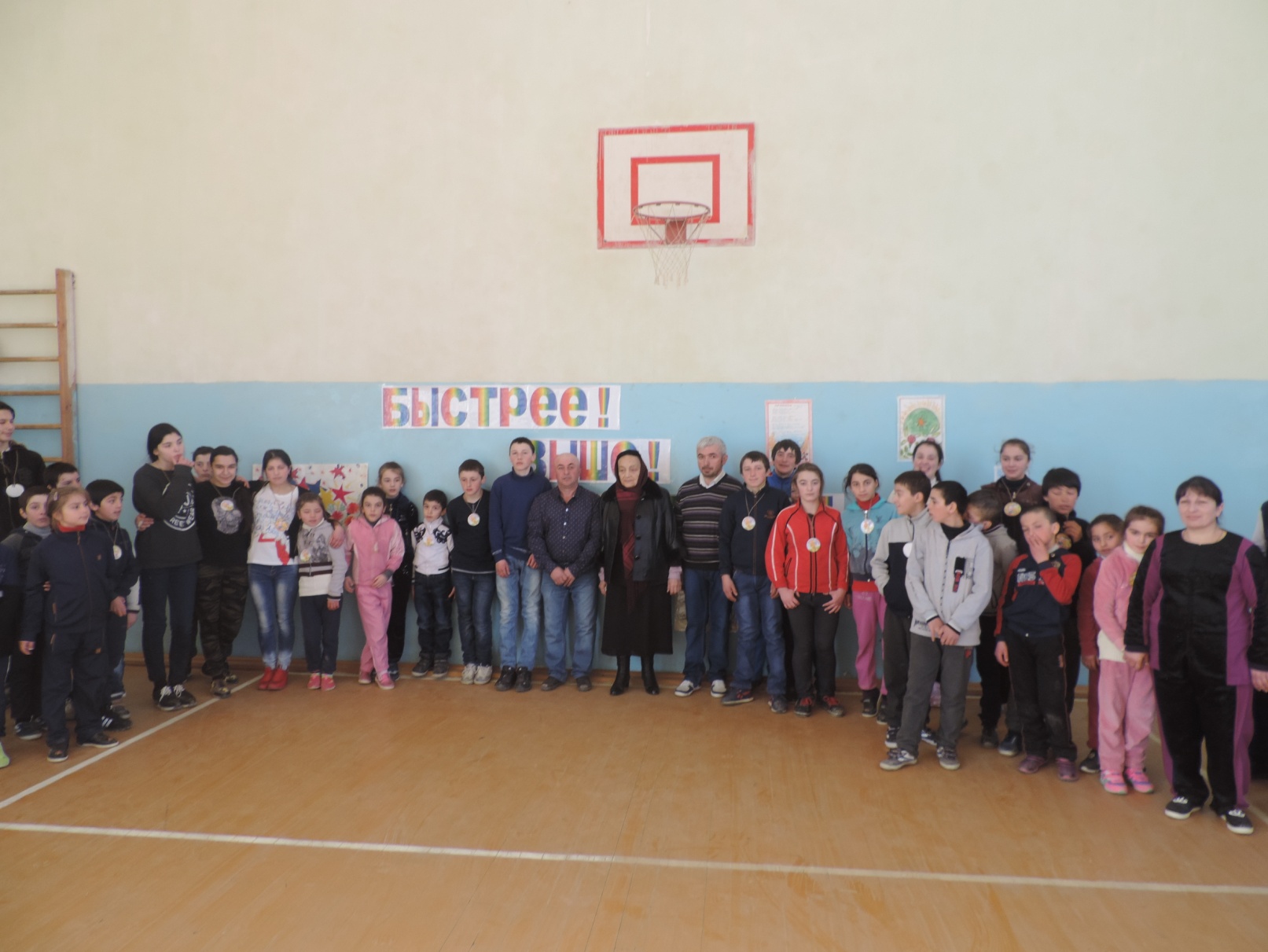 24 февраля 2018 г.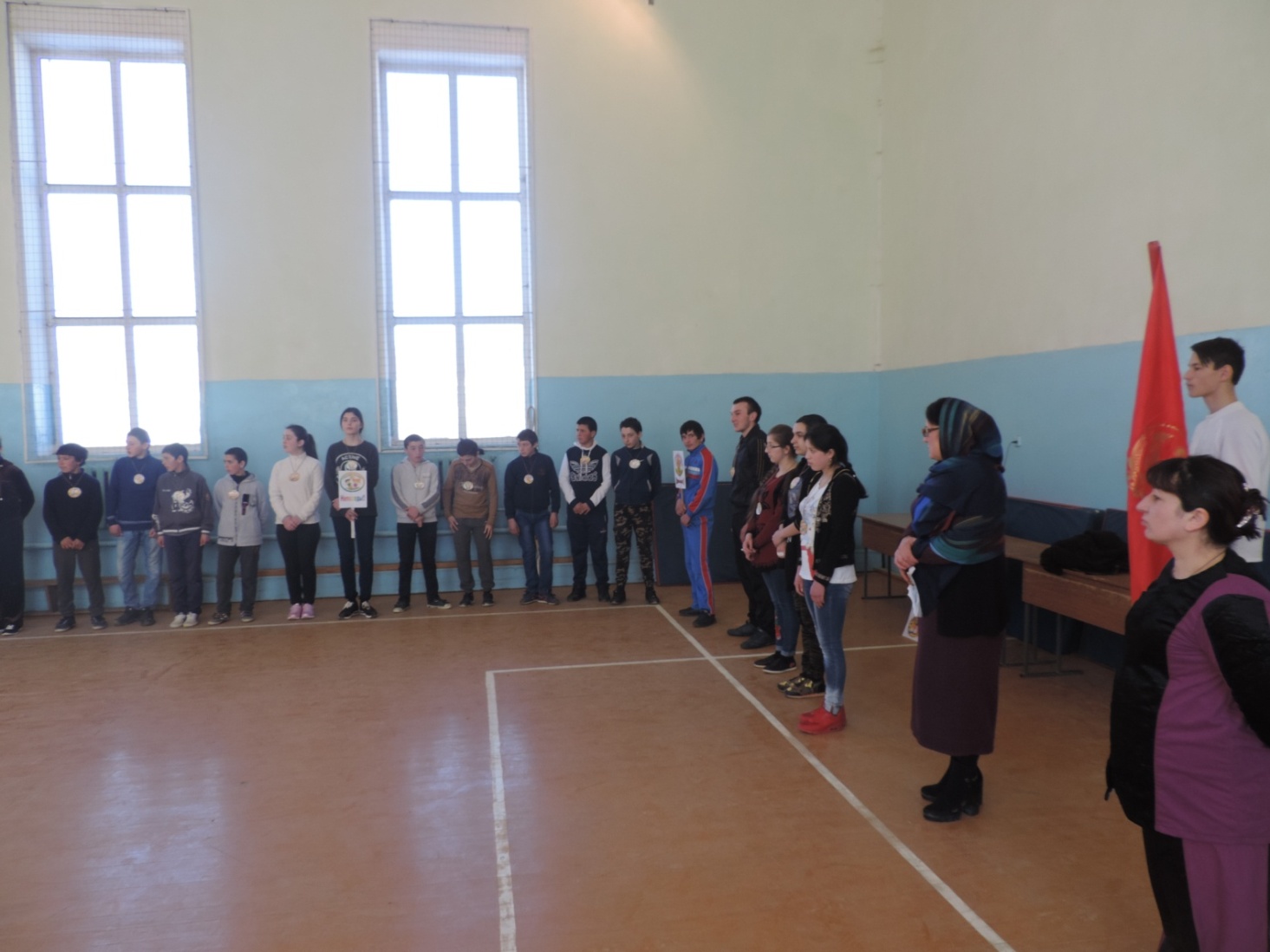 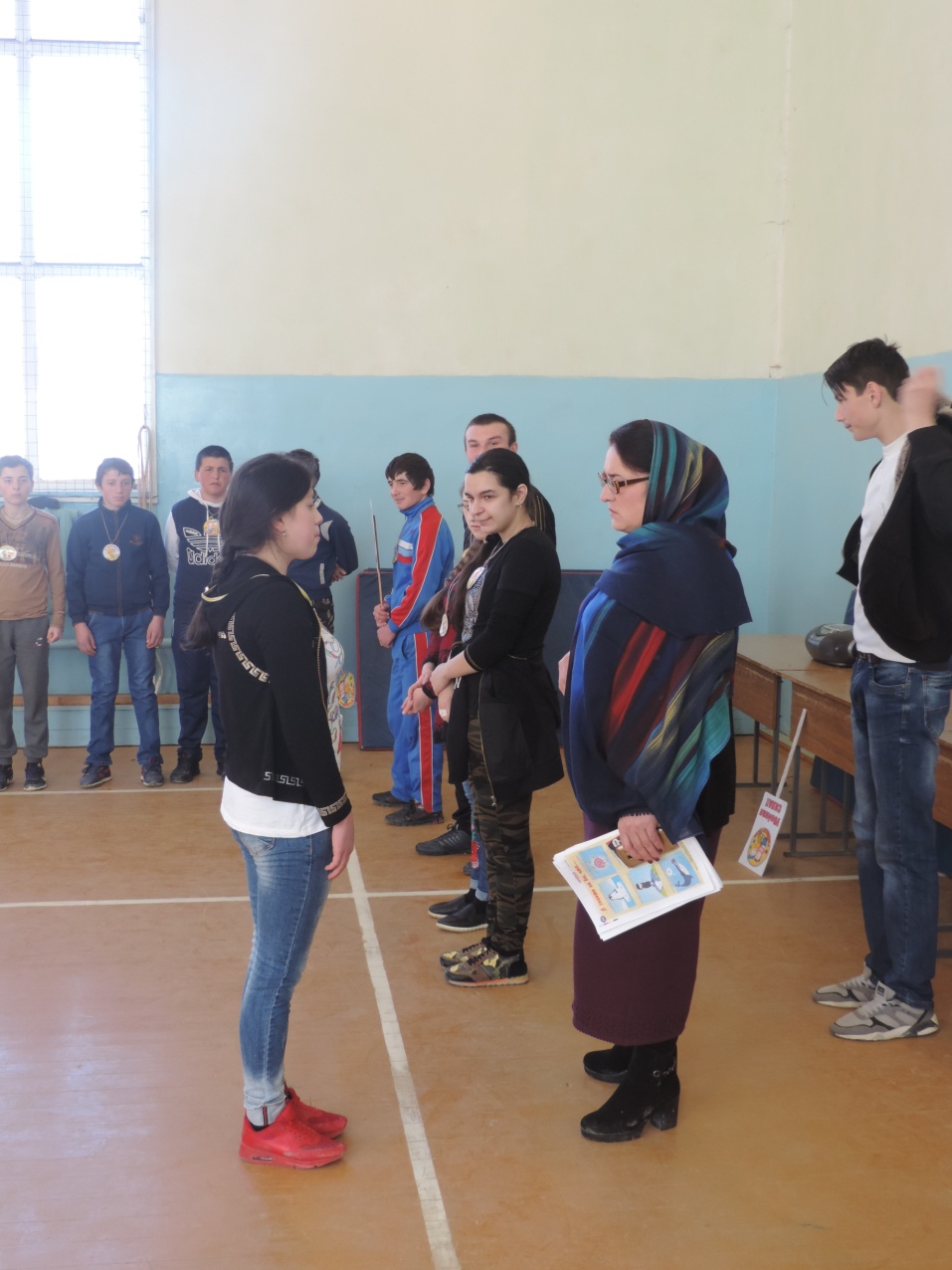 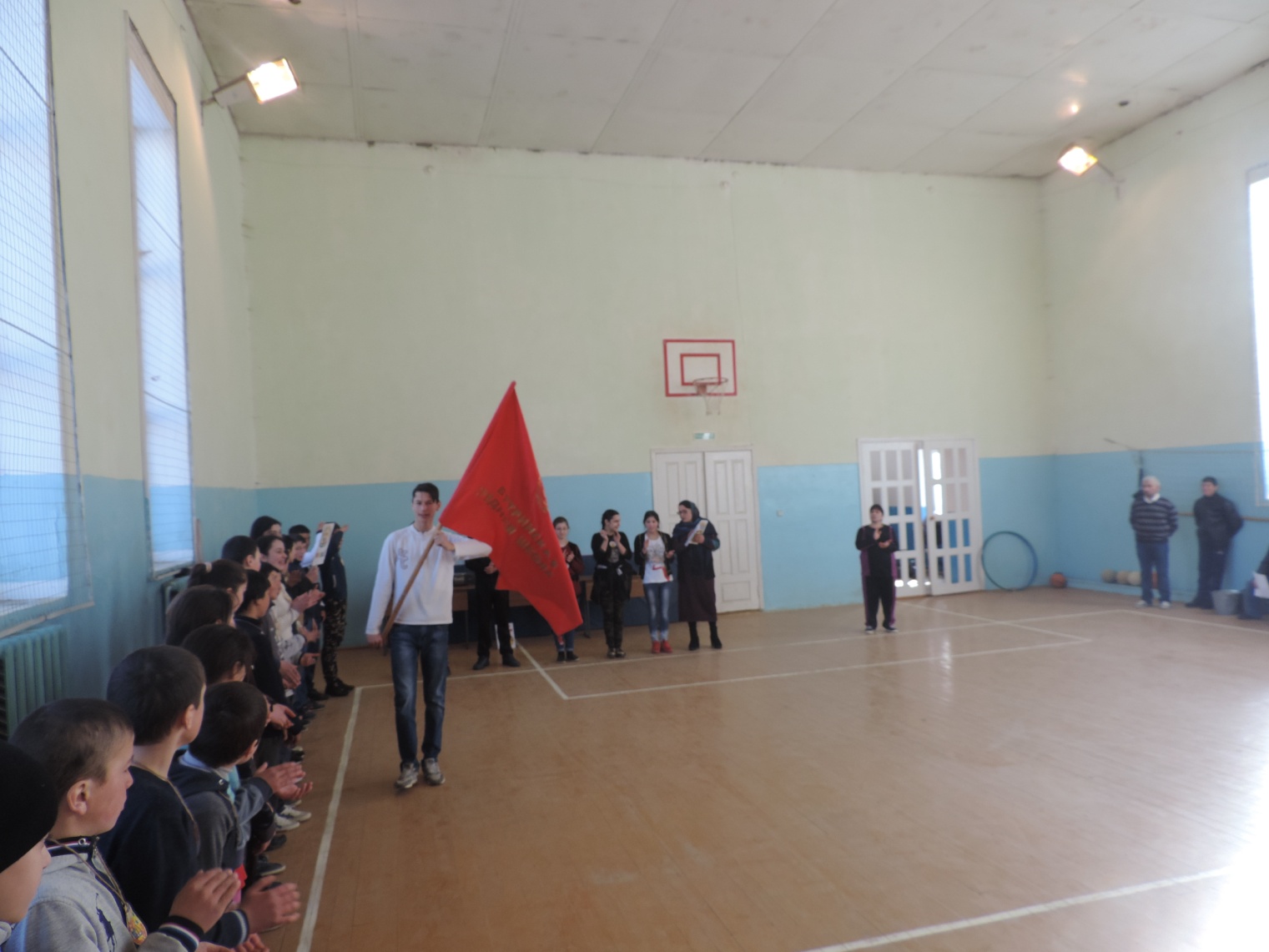 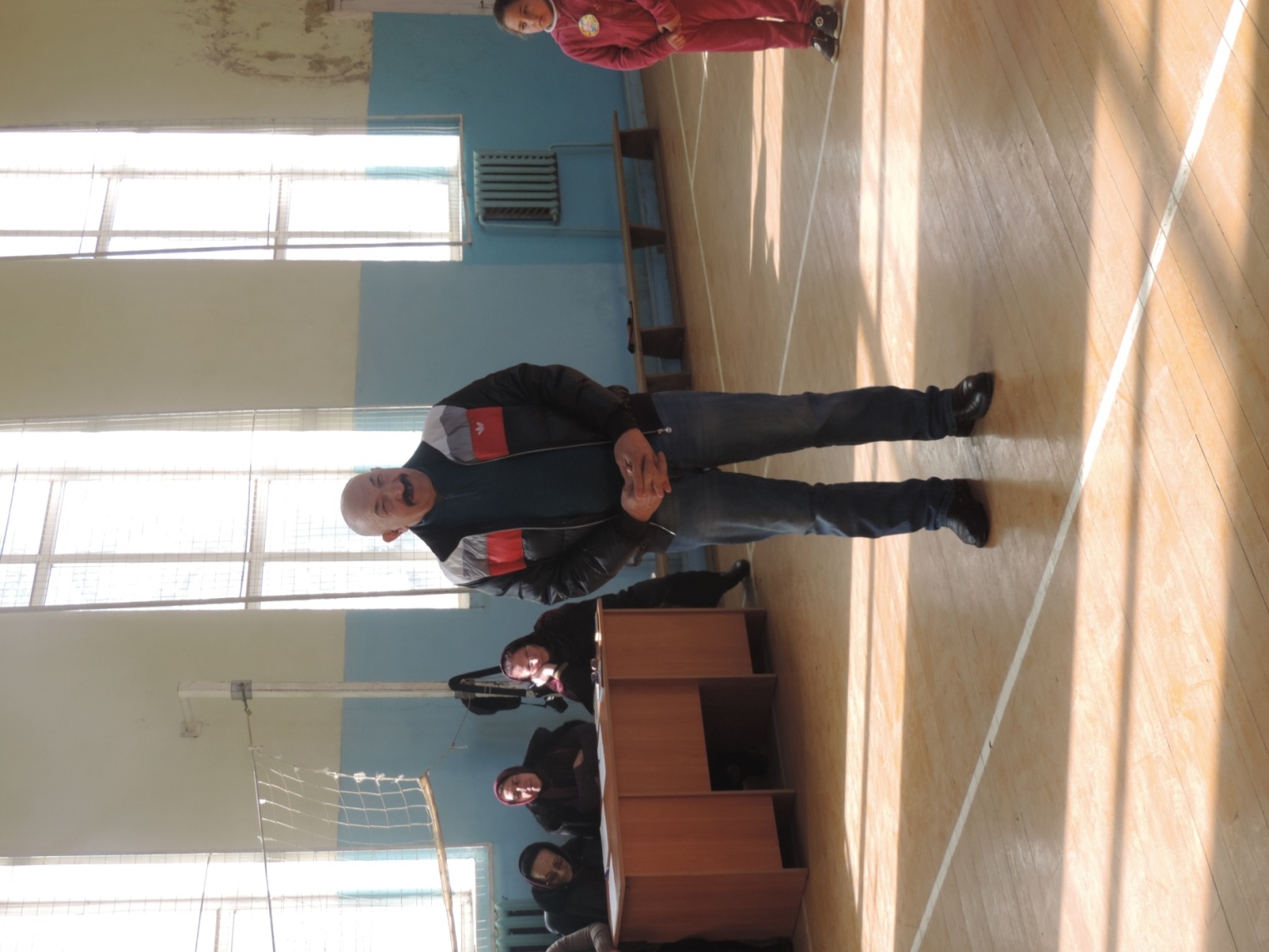 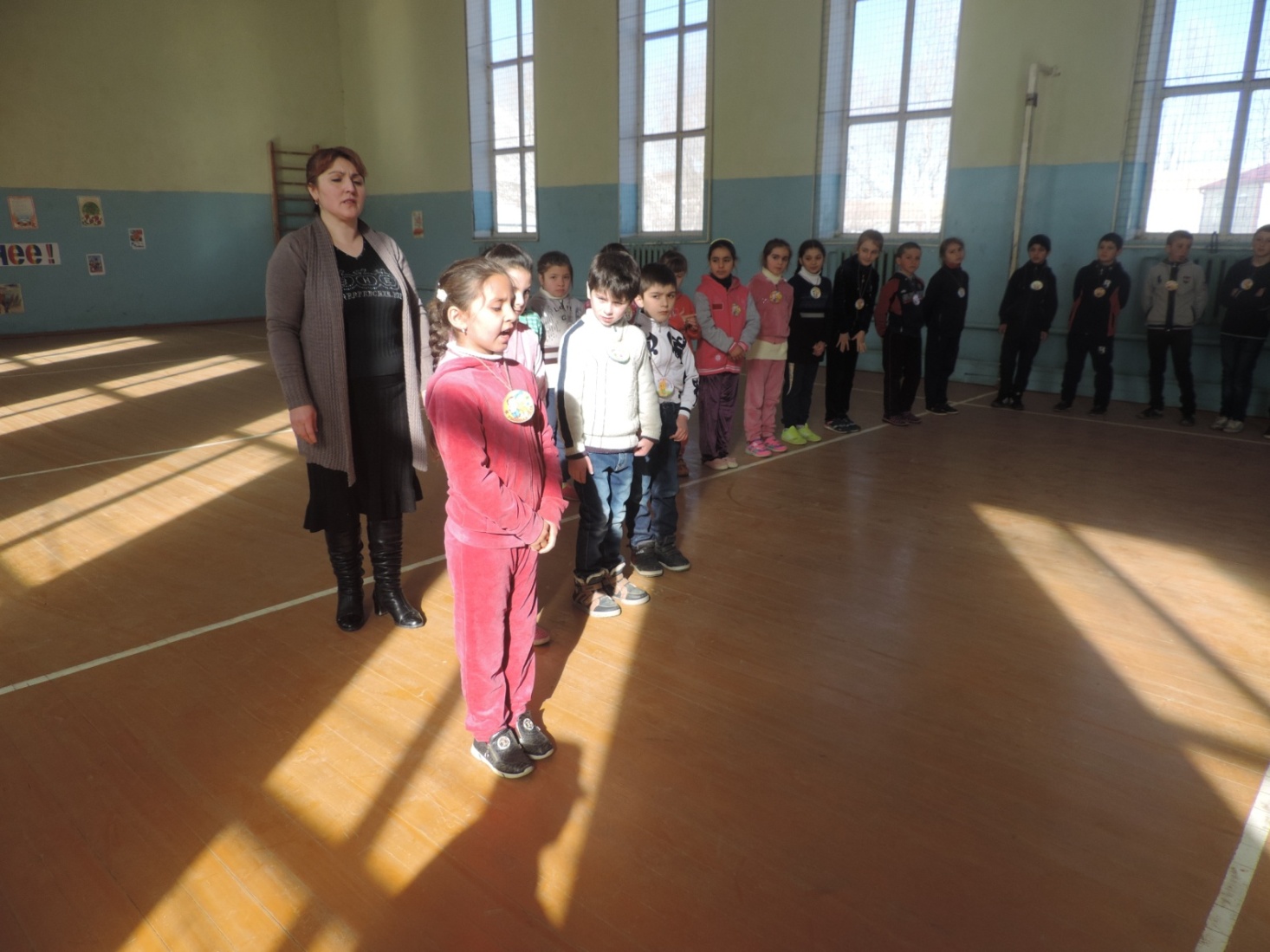 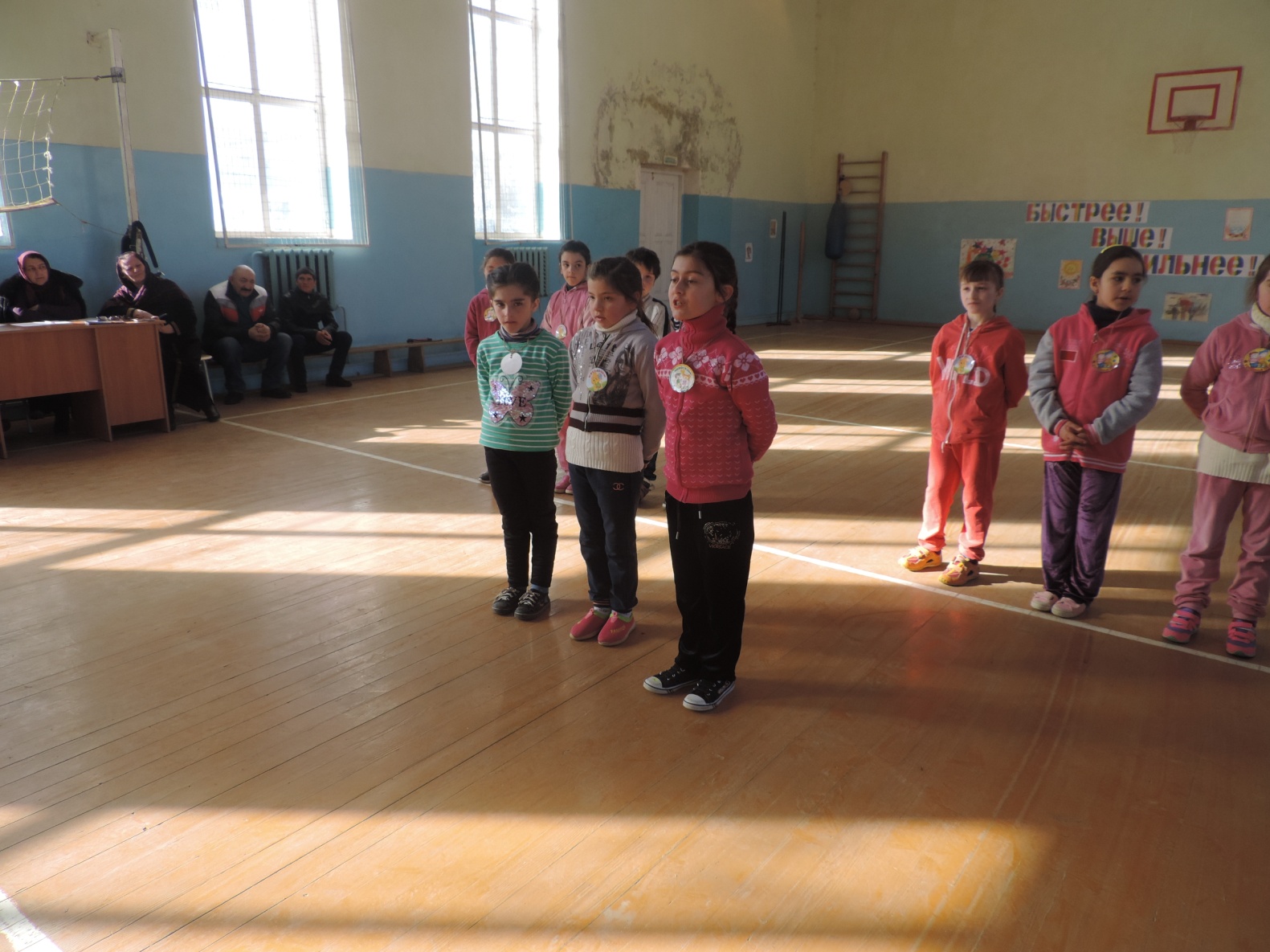 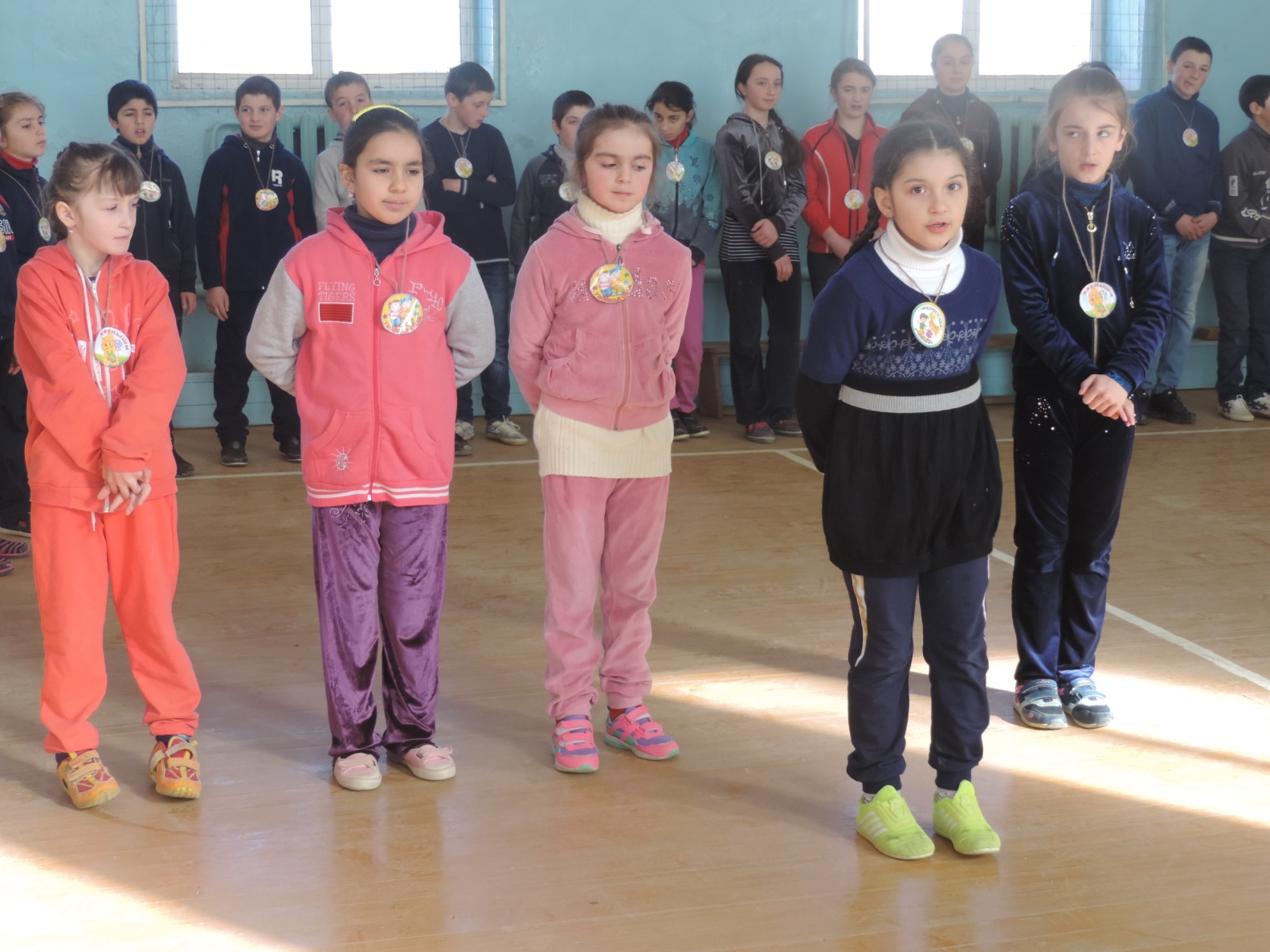 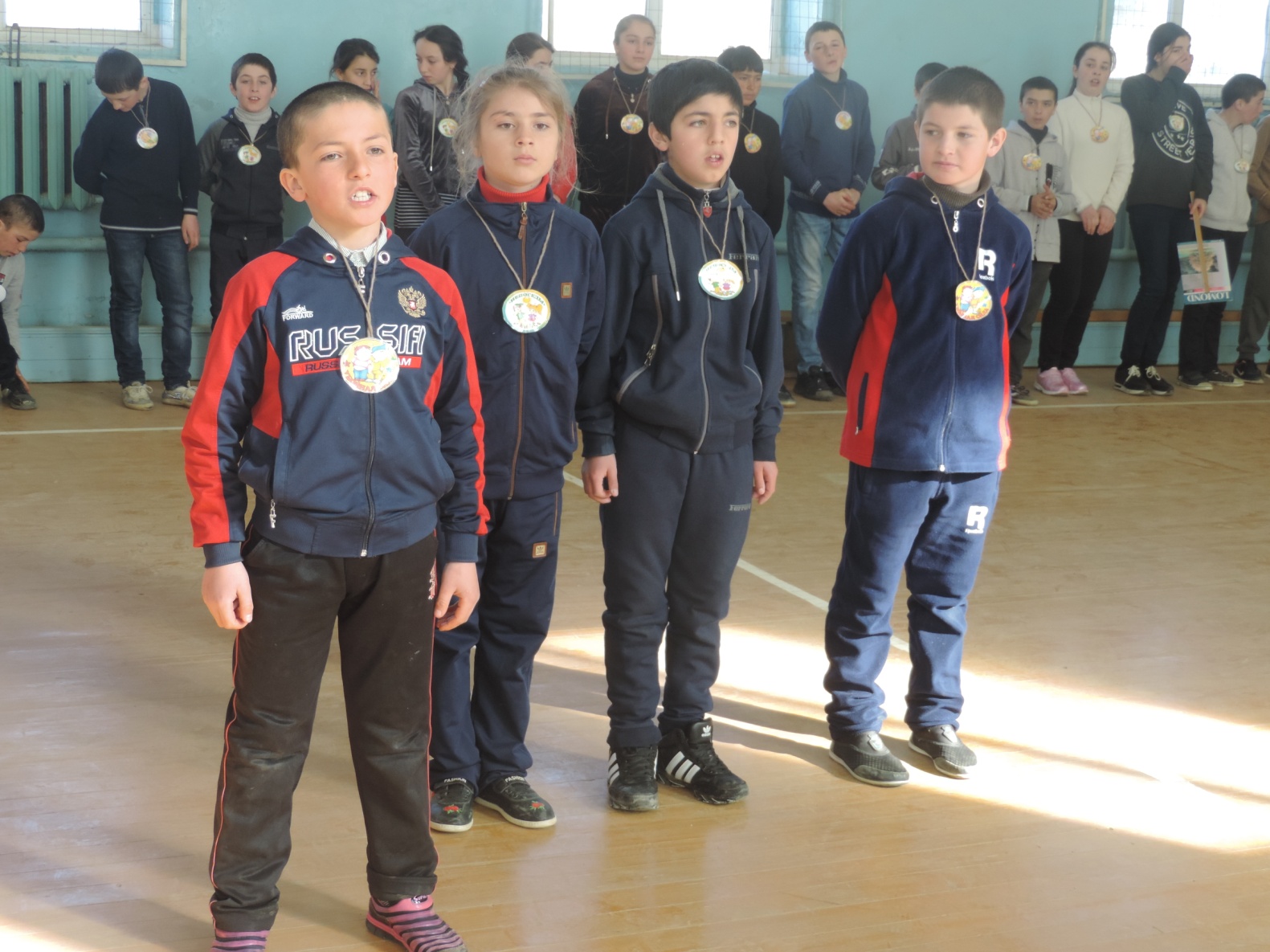 КОНКУРС                      «Быстрее !!! Выше !!! Сильнее !!!»
1.Конкурс  «Представление  команд»«Убойная сила» «Крепыши»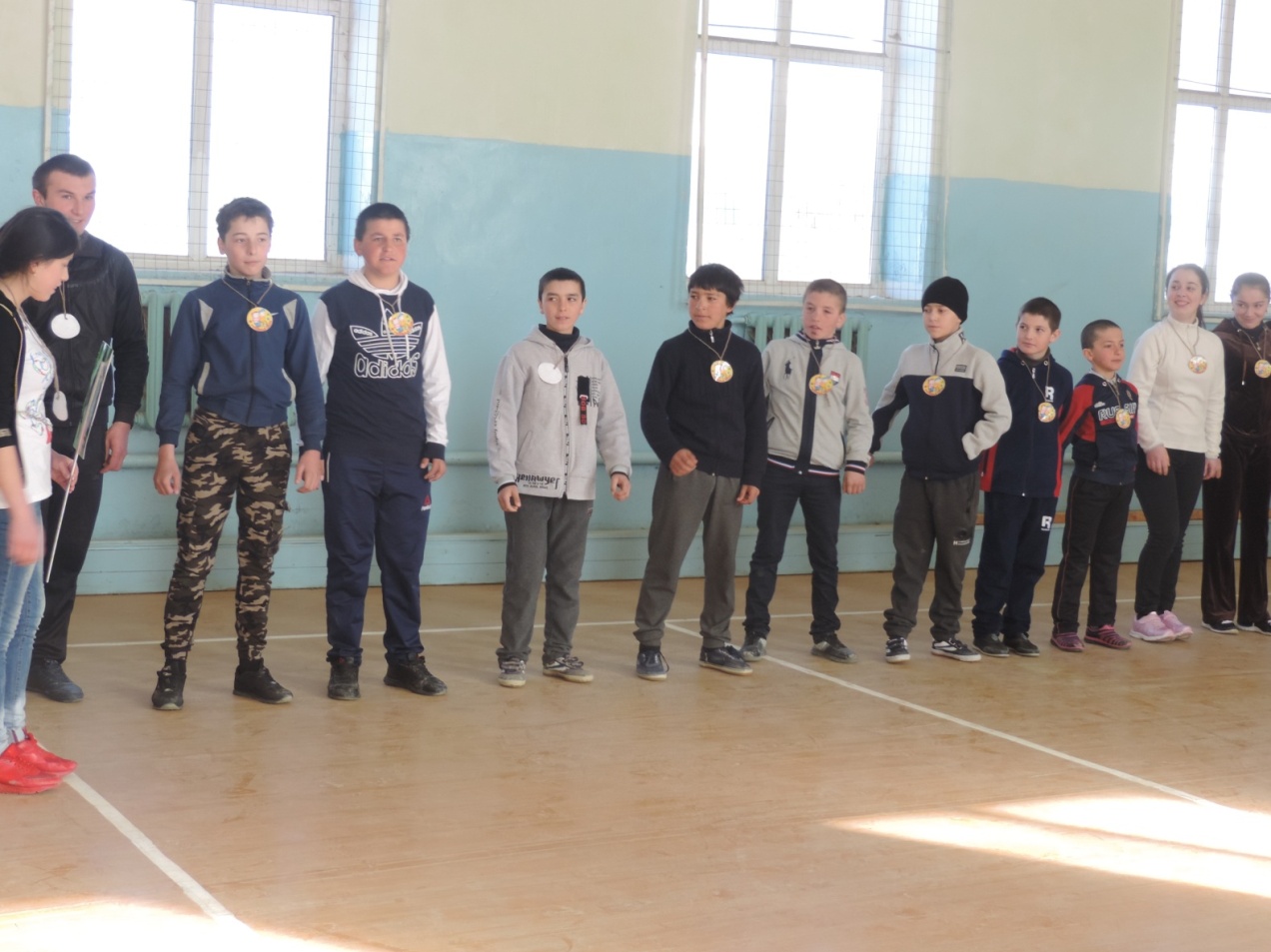 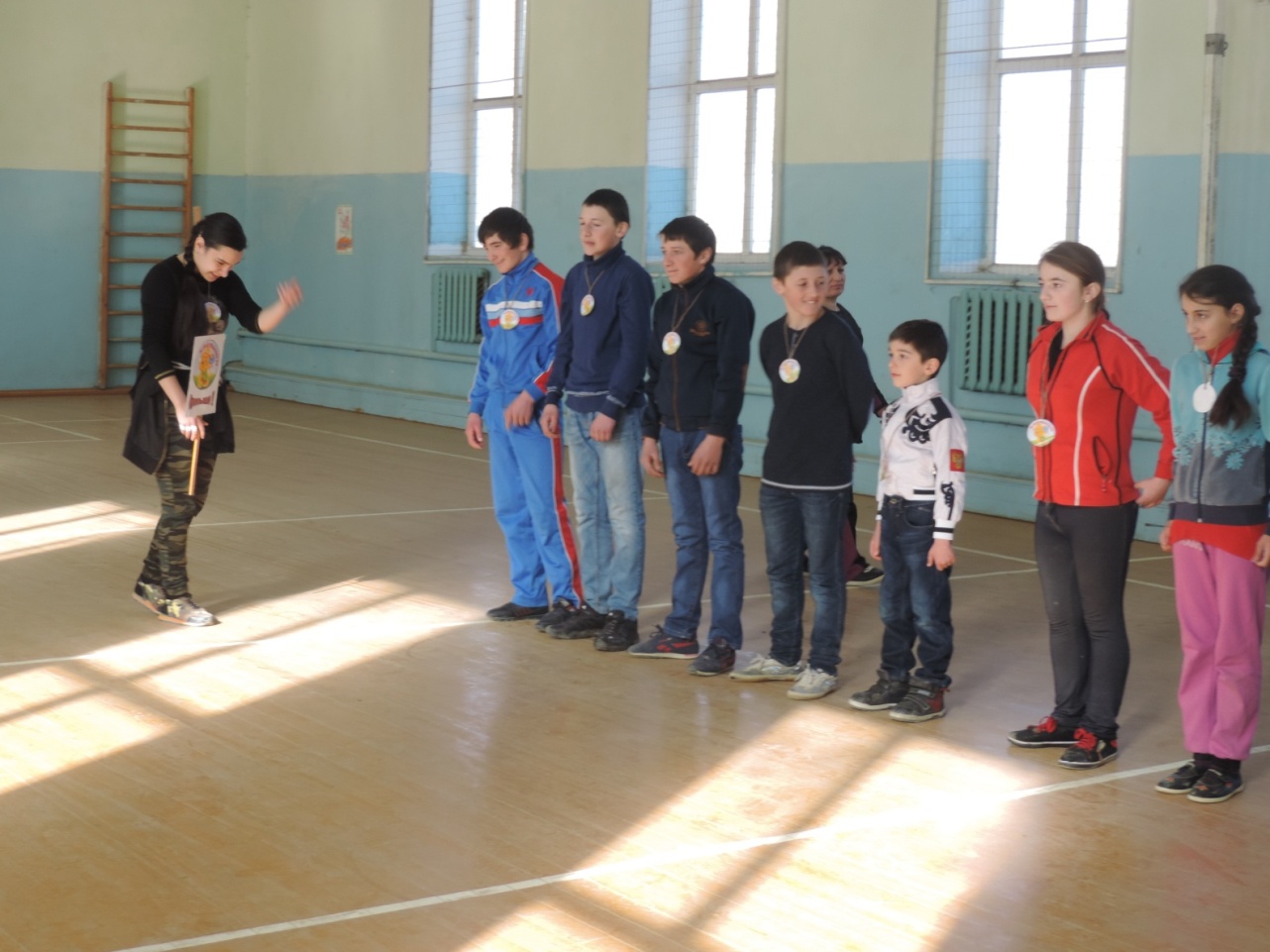 	                                    «Непоседы»	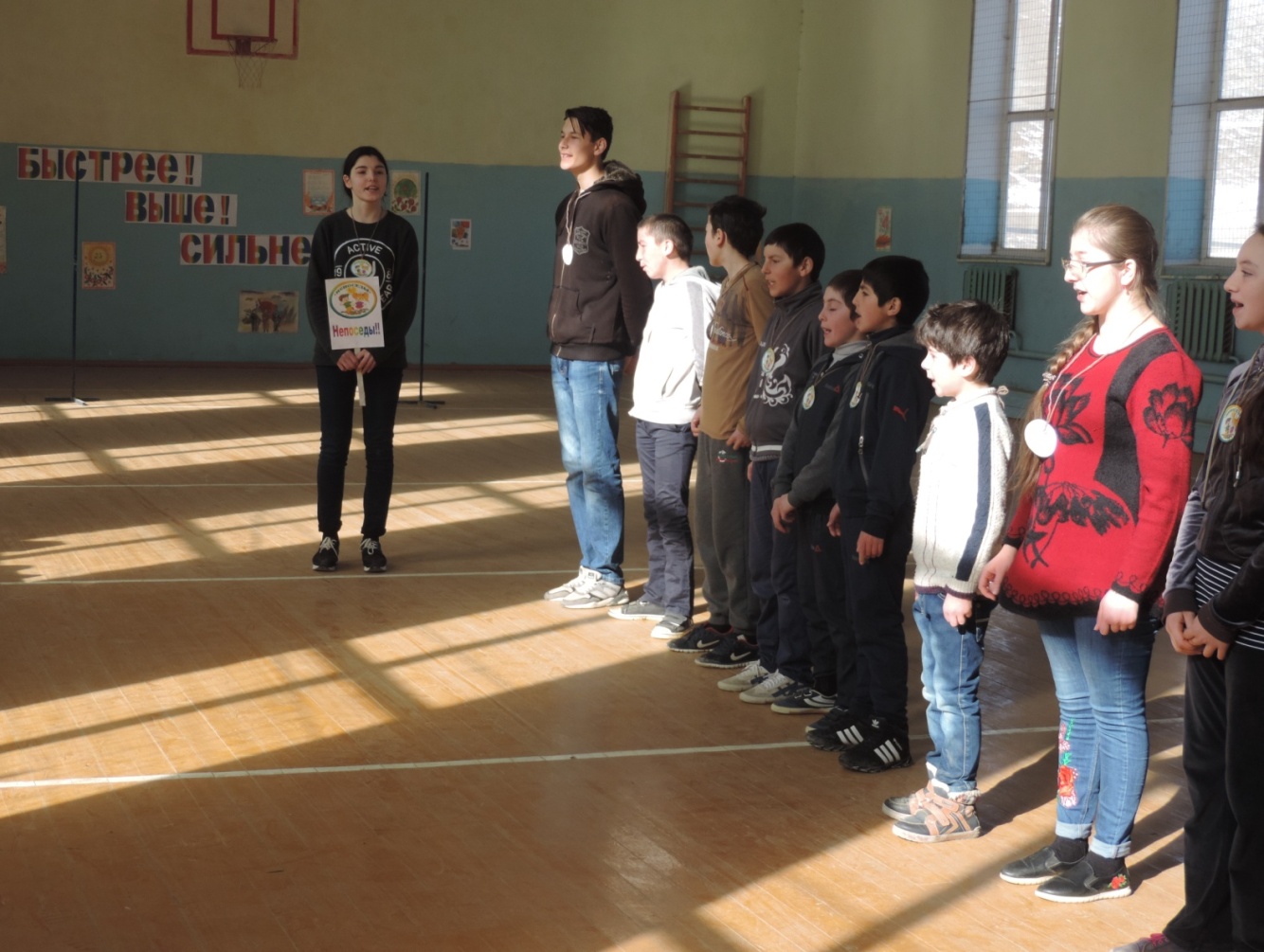 2. Конкурс « Кенгуру»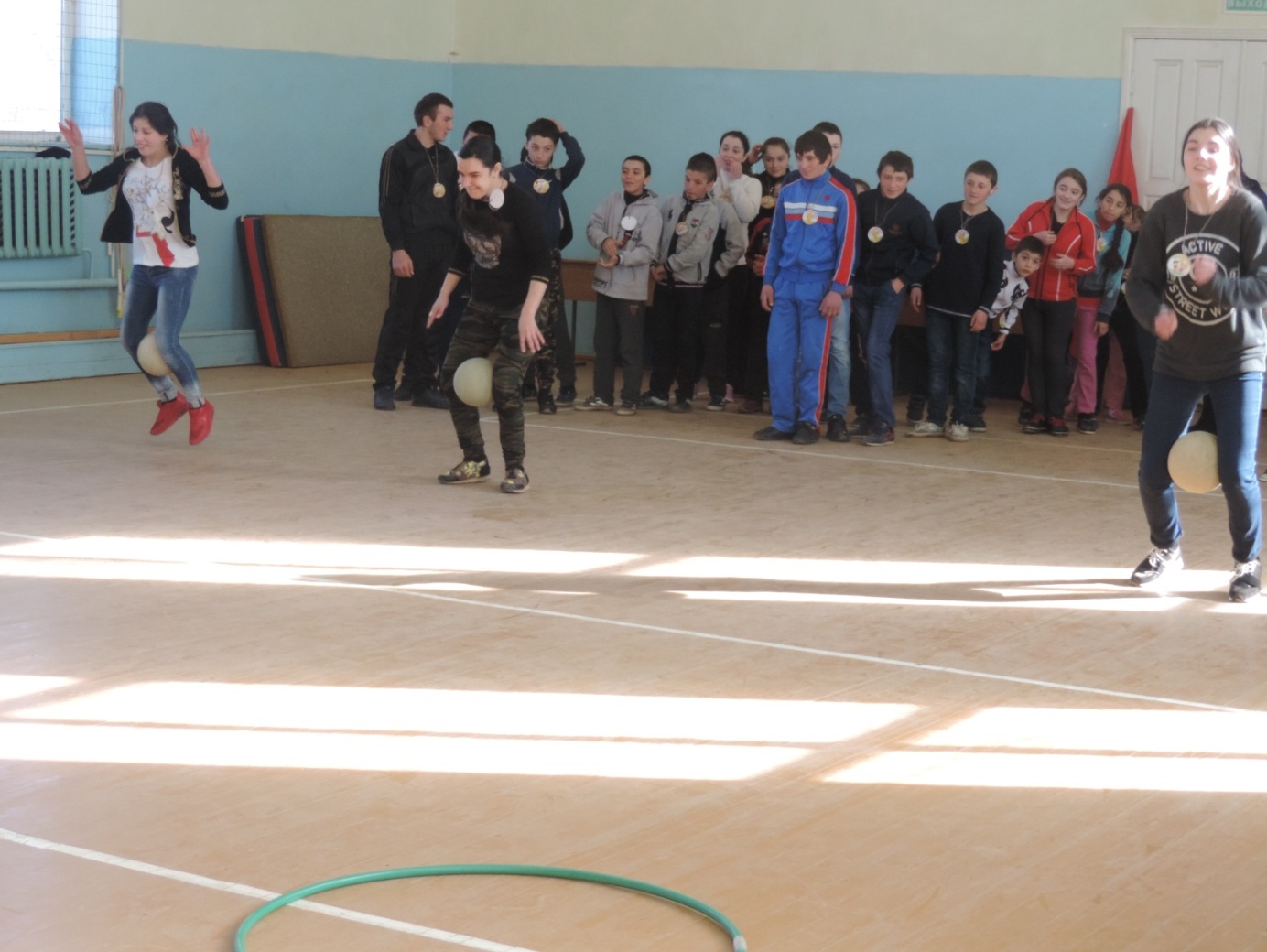 3.Конкурс «Ловкий пограничник»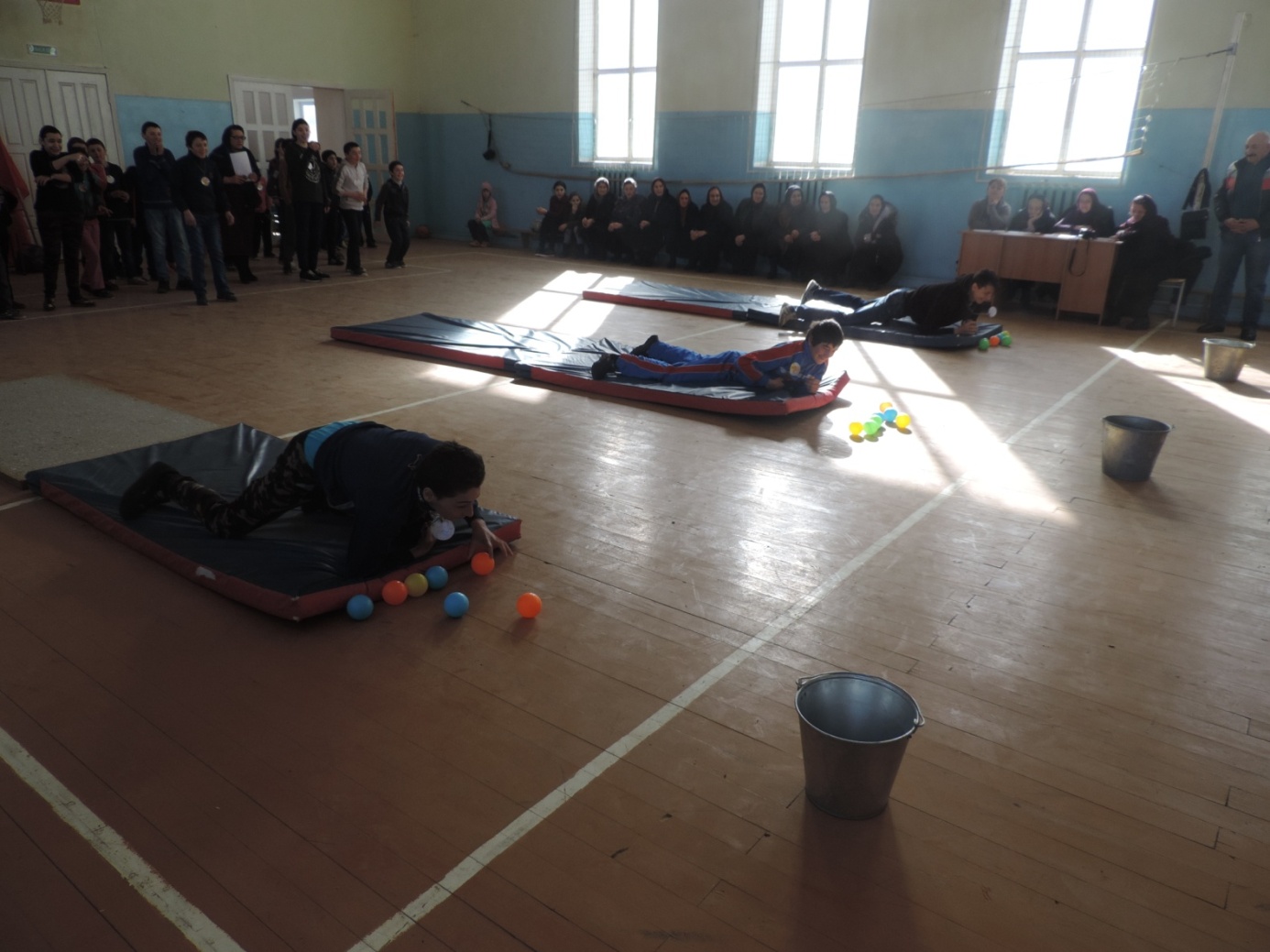 4. Конкур «Лётчики»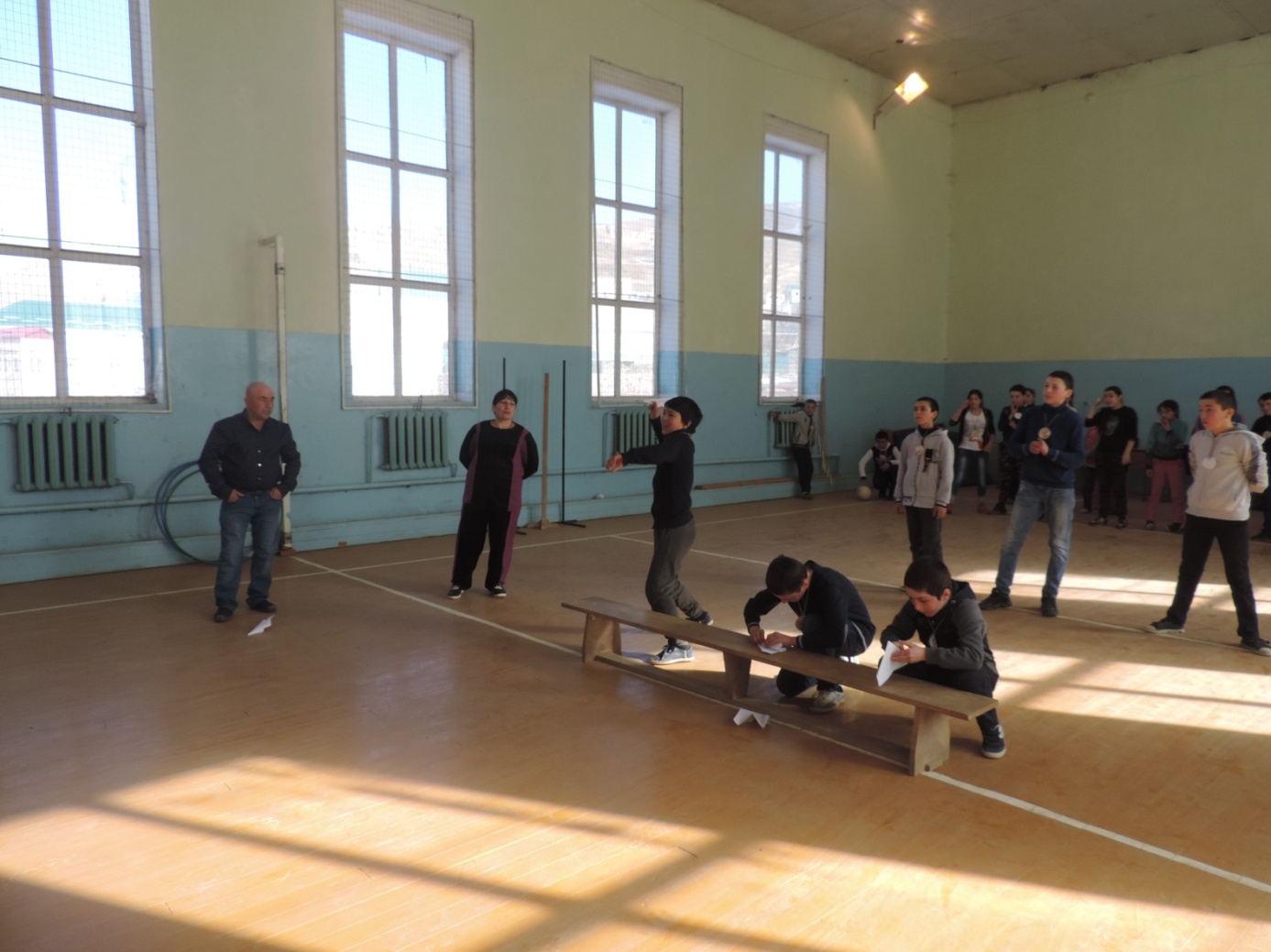 4.Конкурс «Пройди по болоту»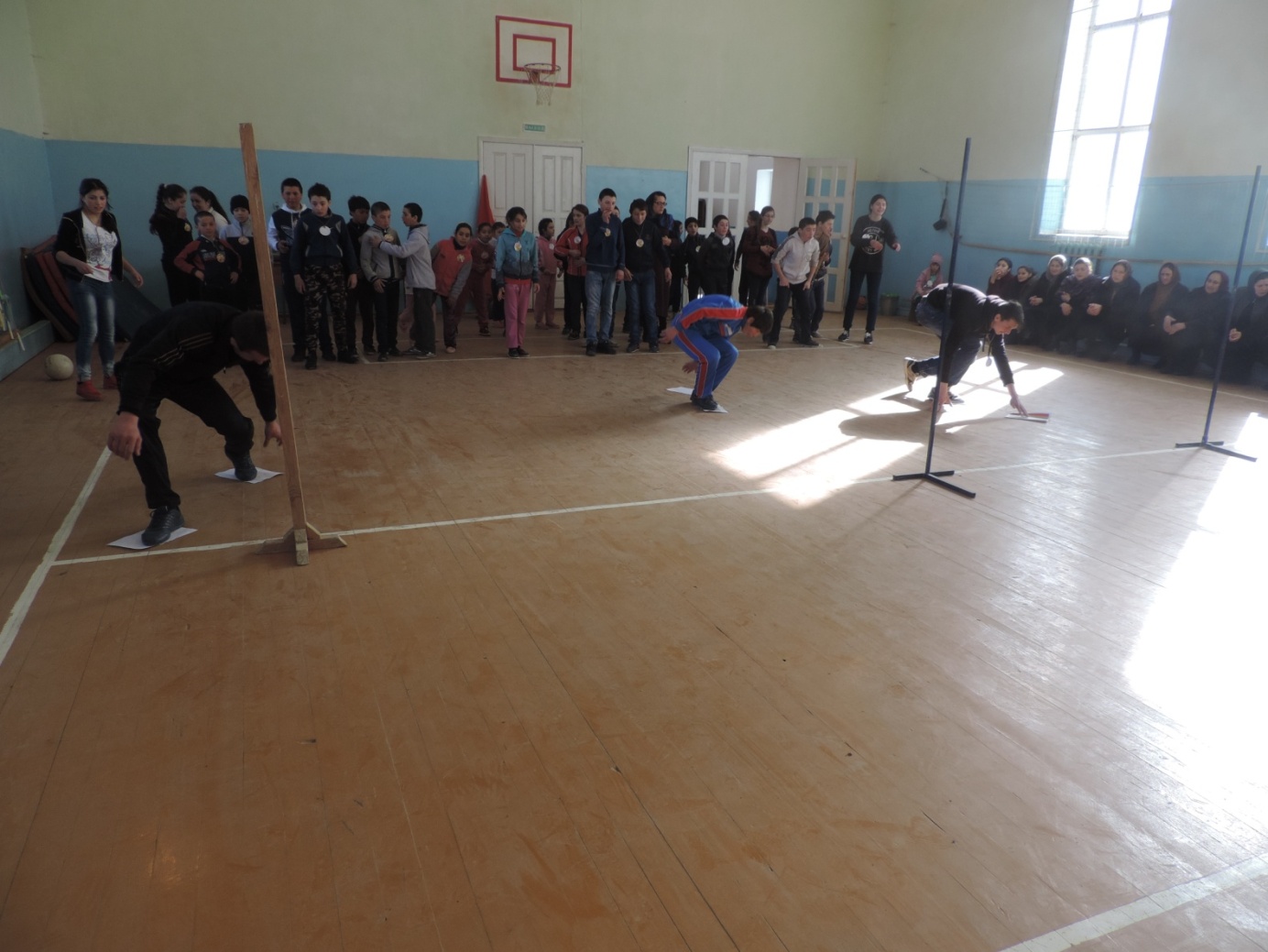 
5.Конкурс «Разминировать поле»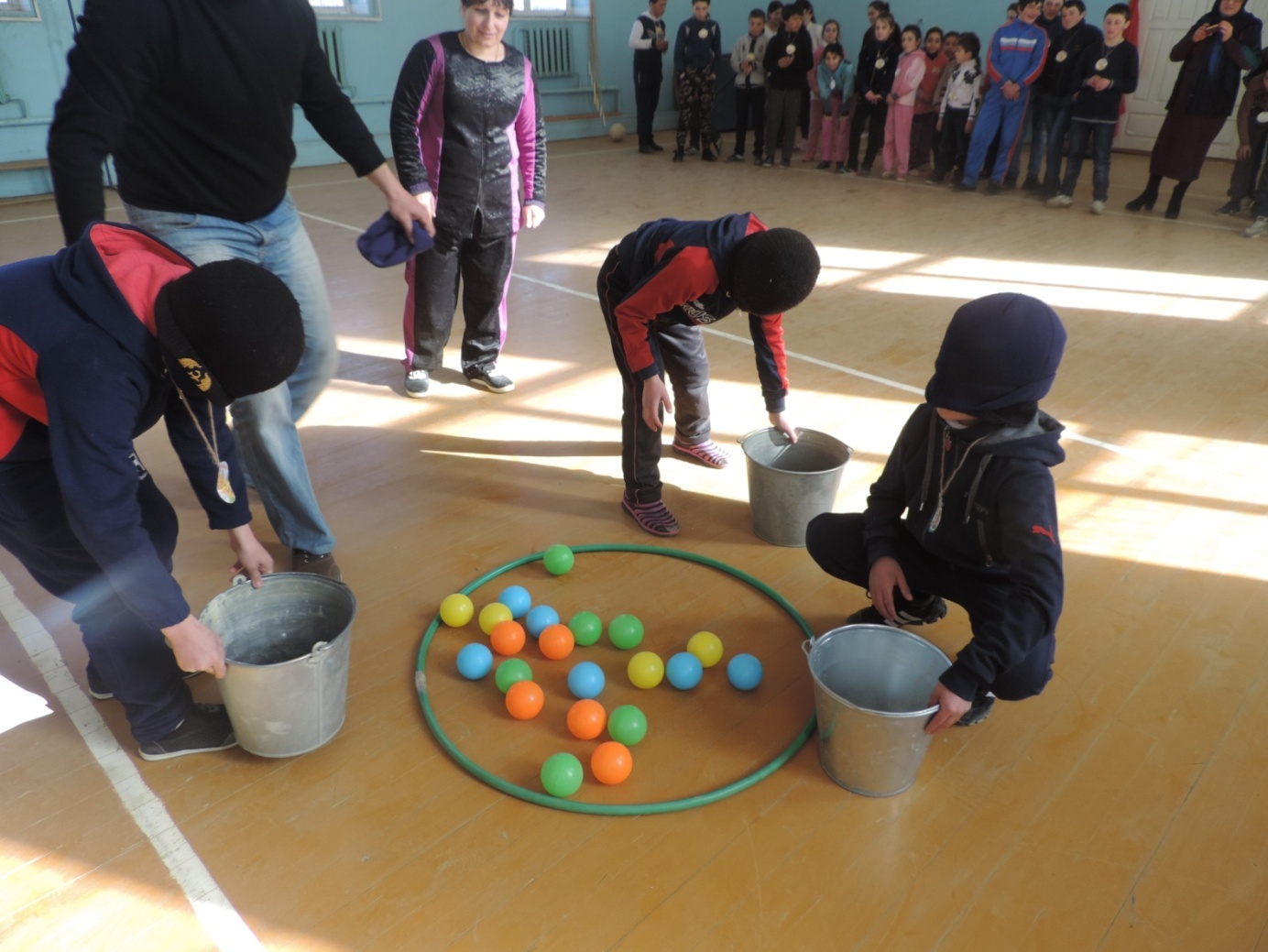 6.Конкурс «Перепись населения»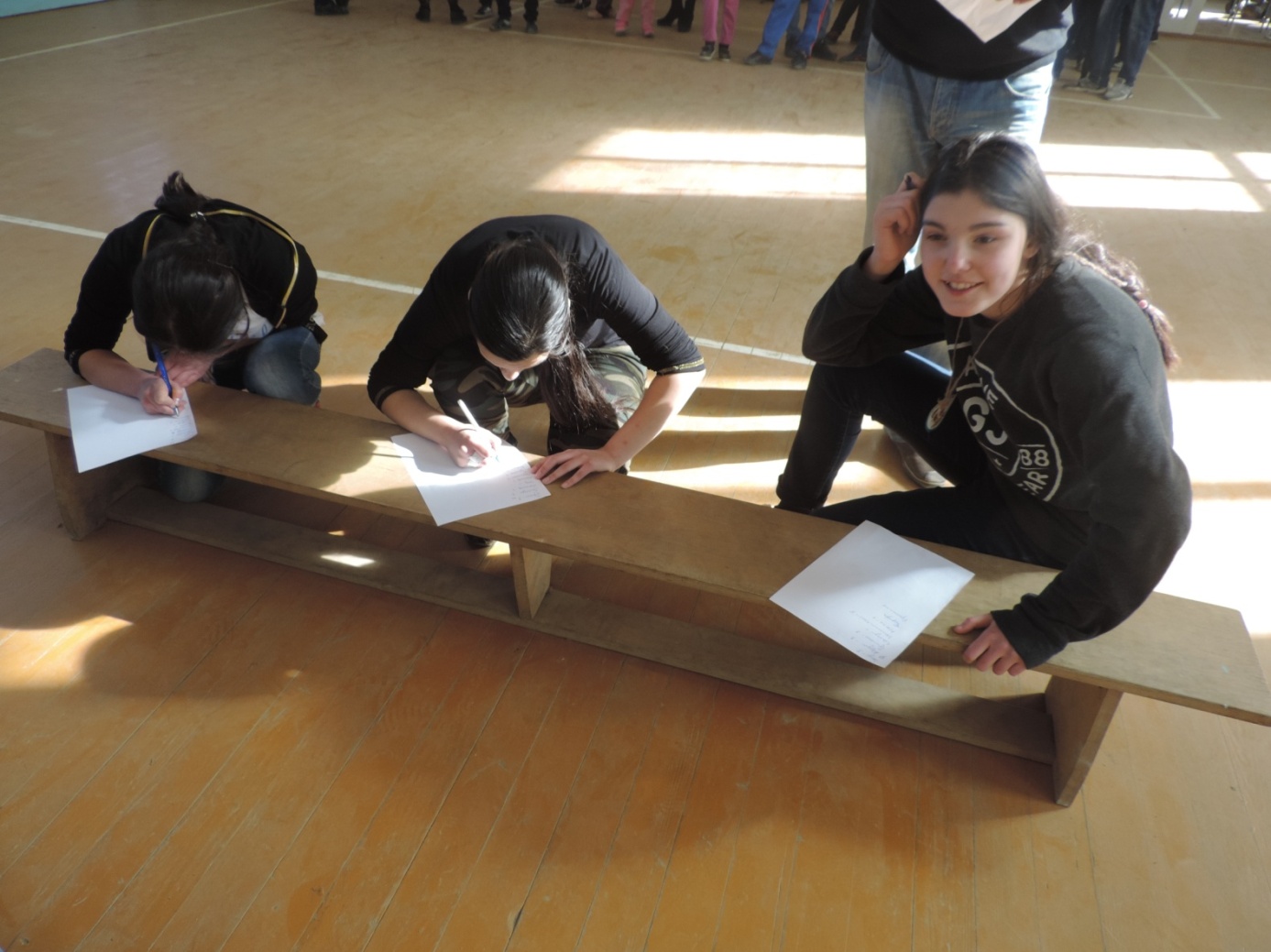 7.Конкурс «Боевая тревога»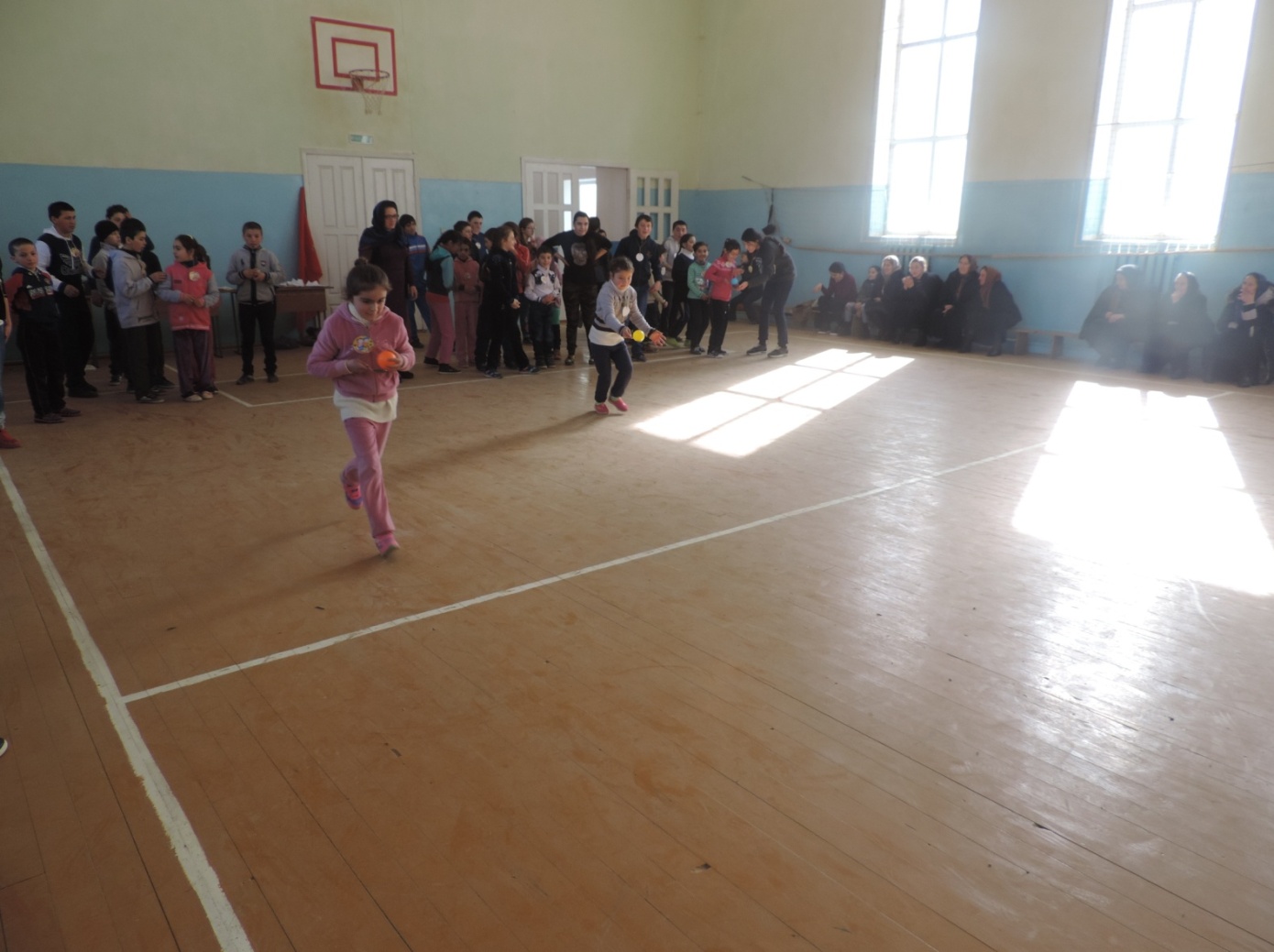 8.Конкурс «Прыжки в мешках»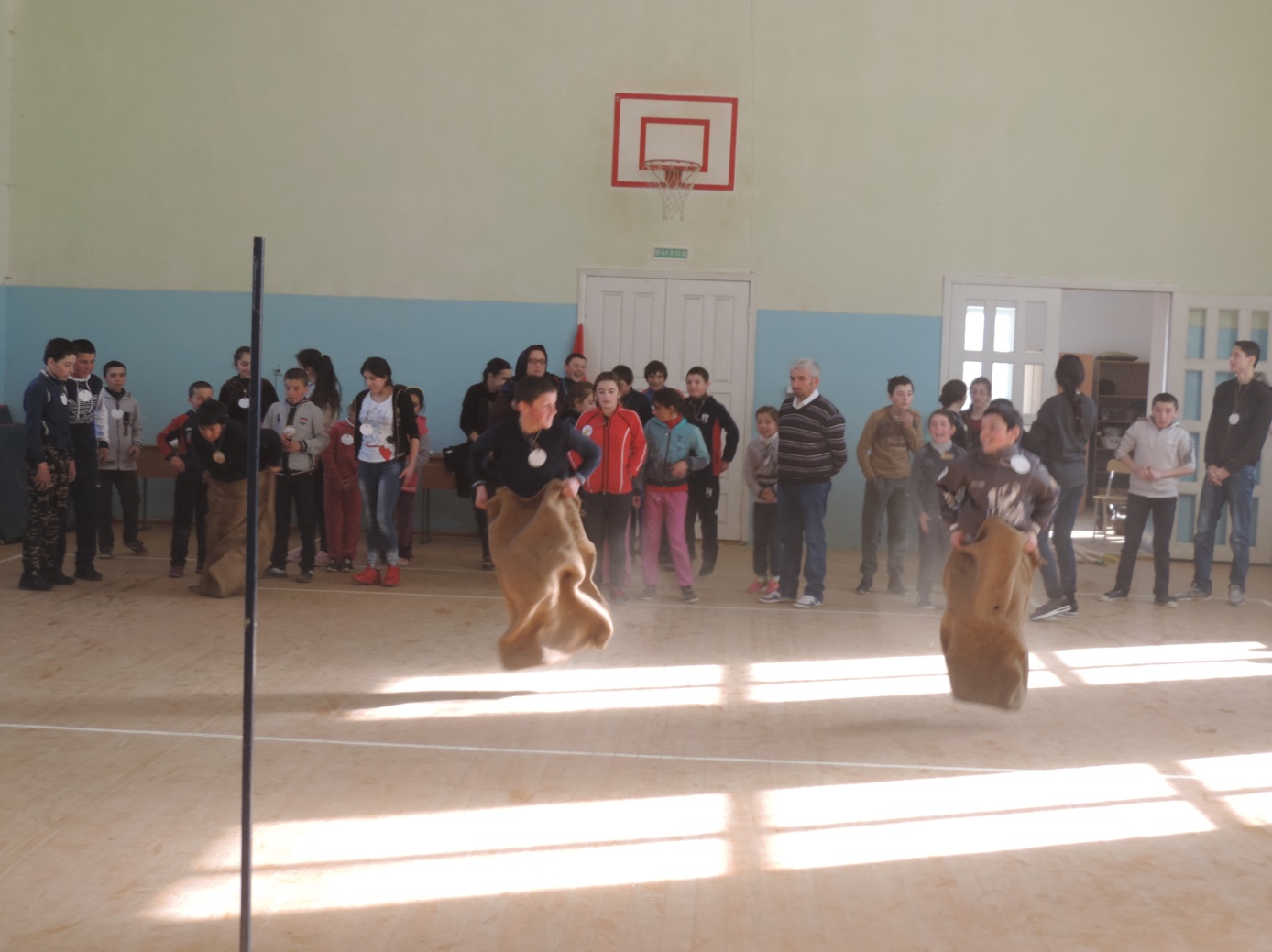 9.Конкурс «Перетягивание каната»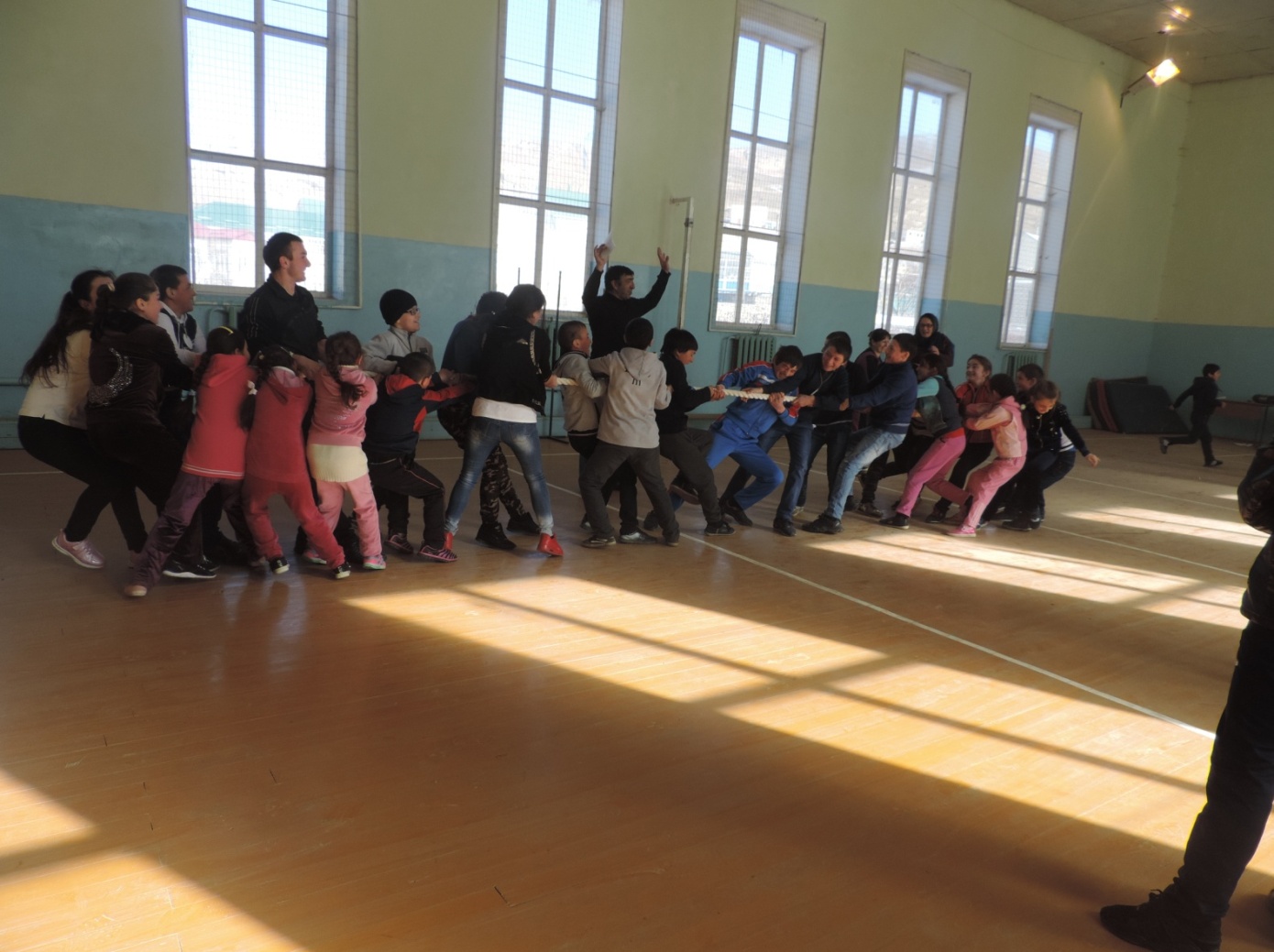 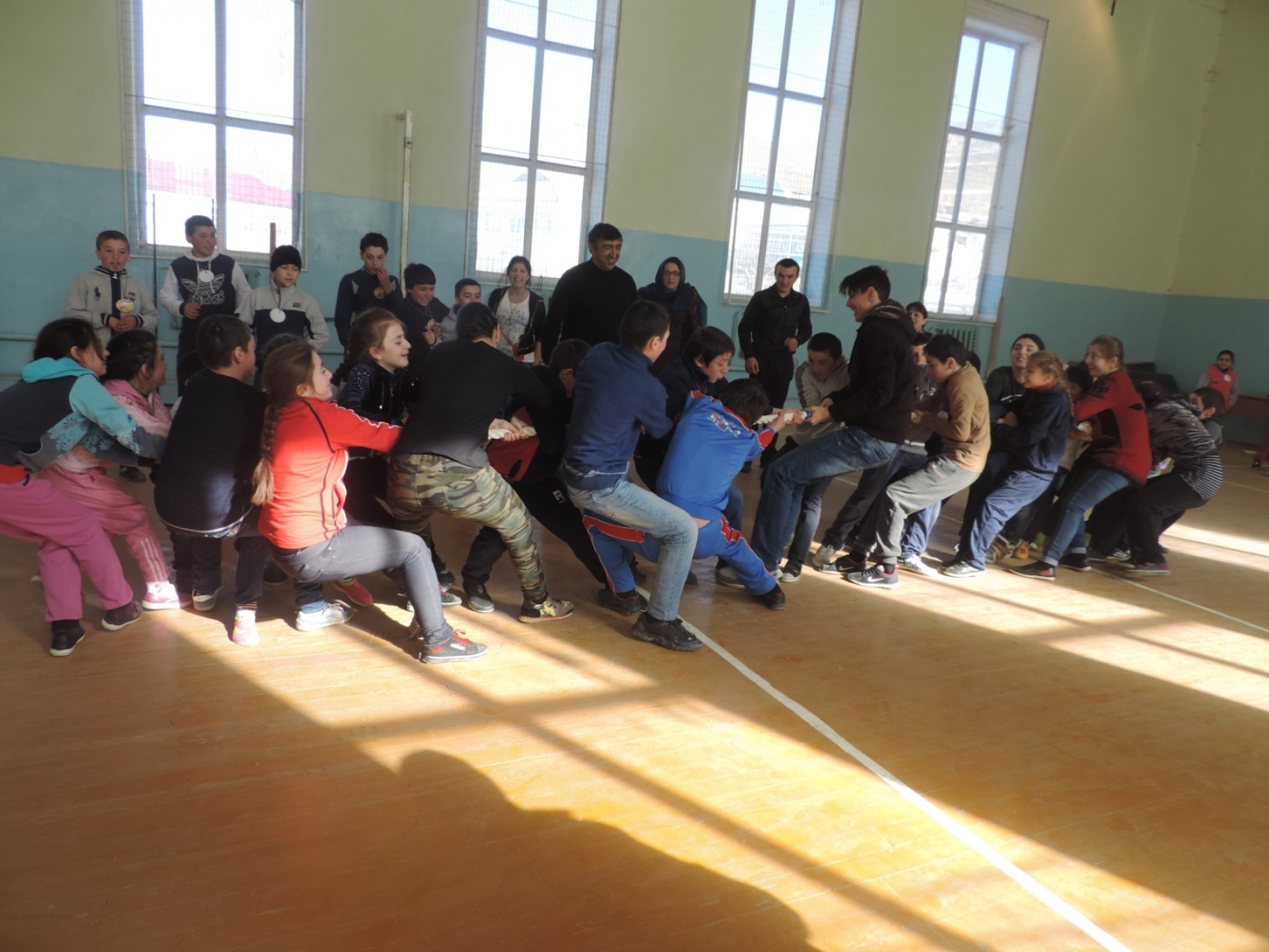                              Капитаны команд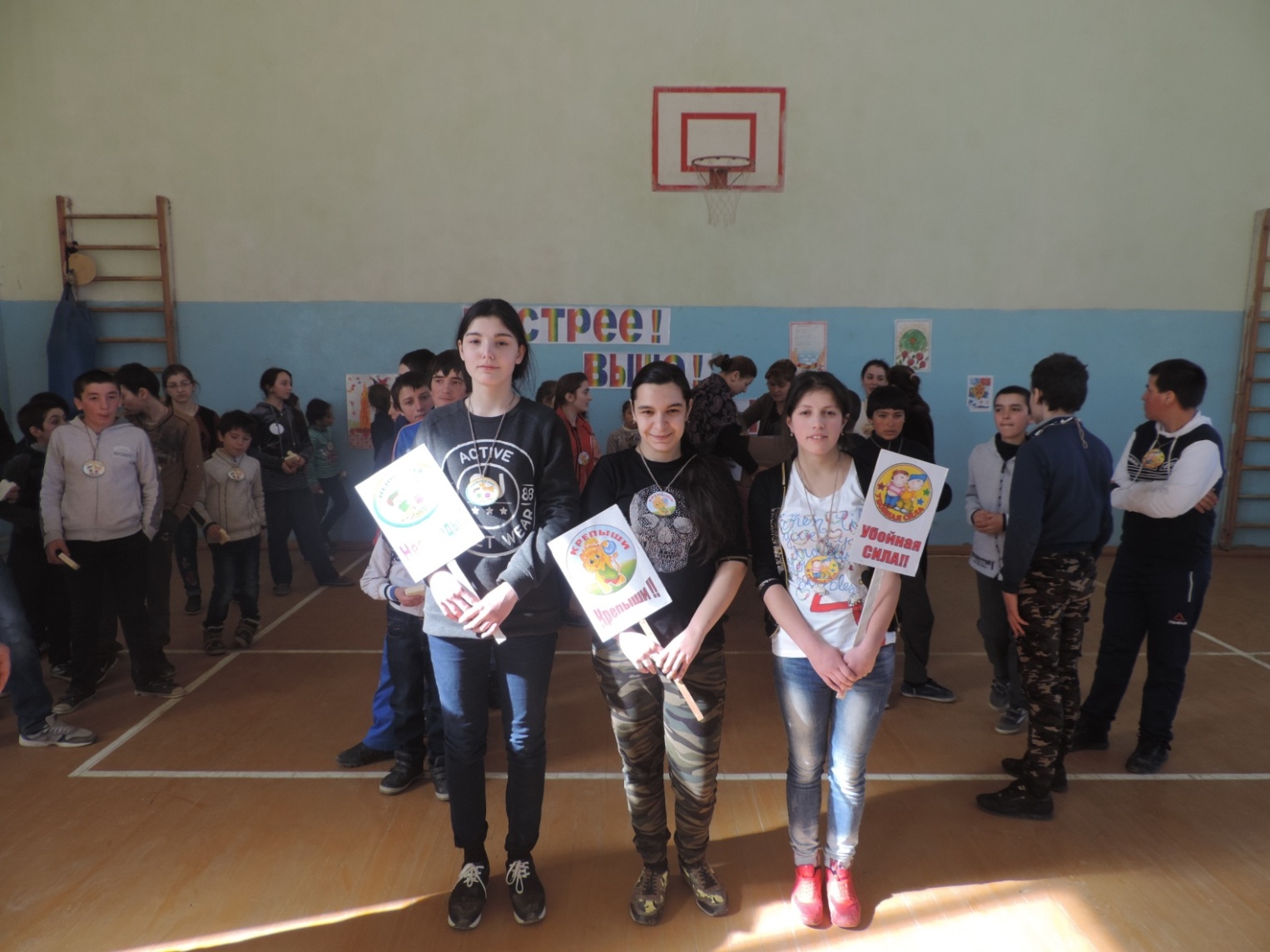 Подсчёт результатов.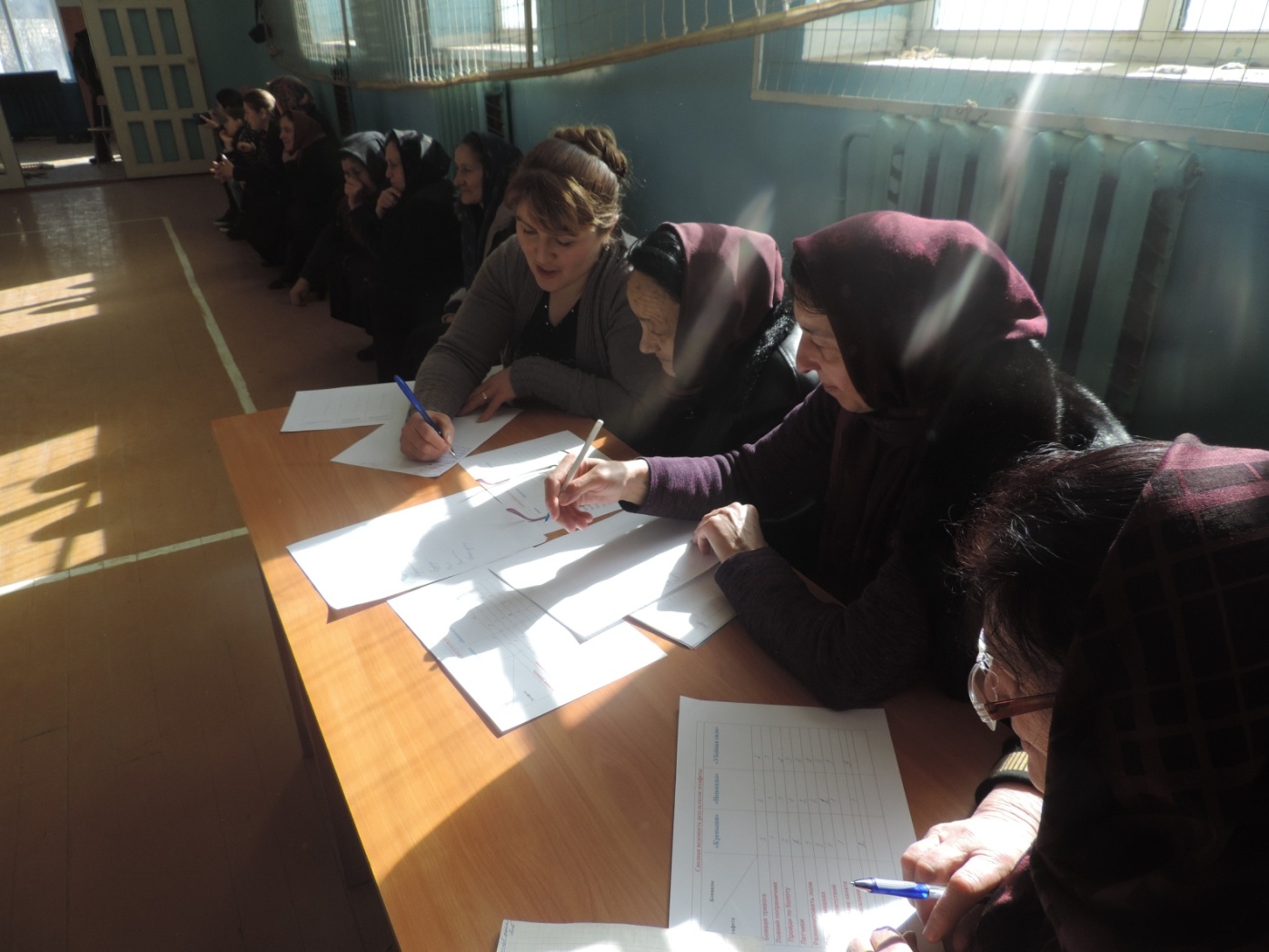 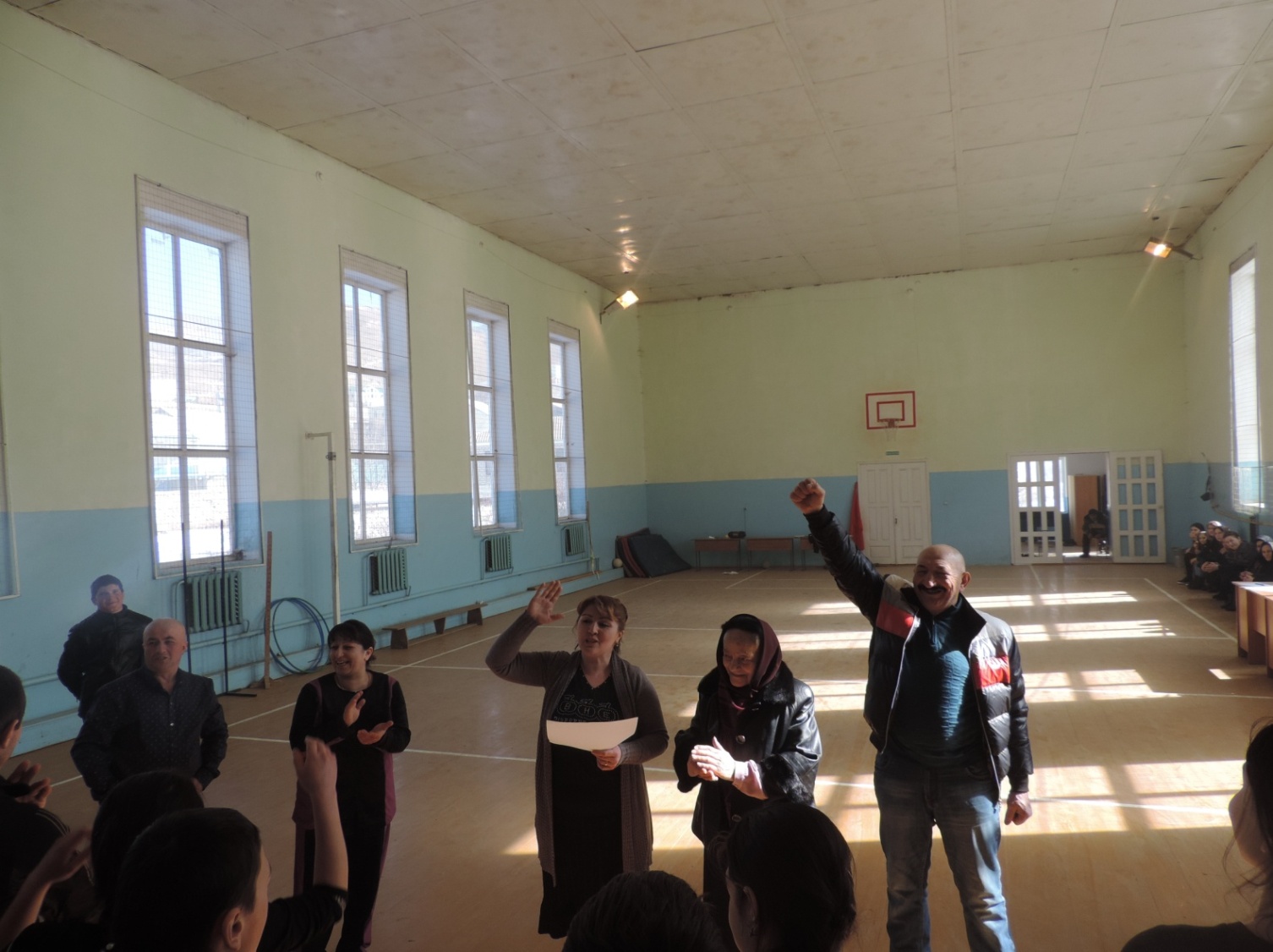 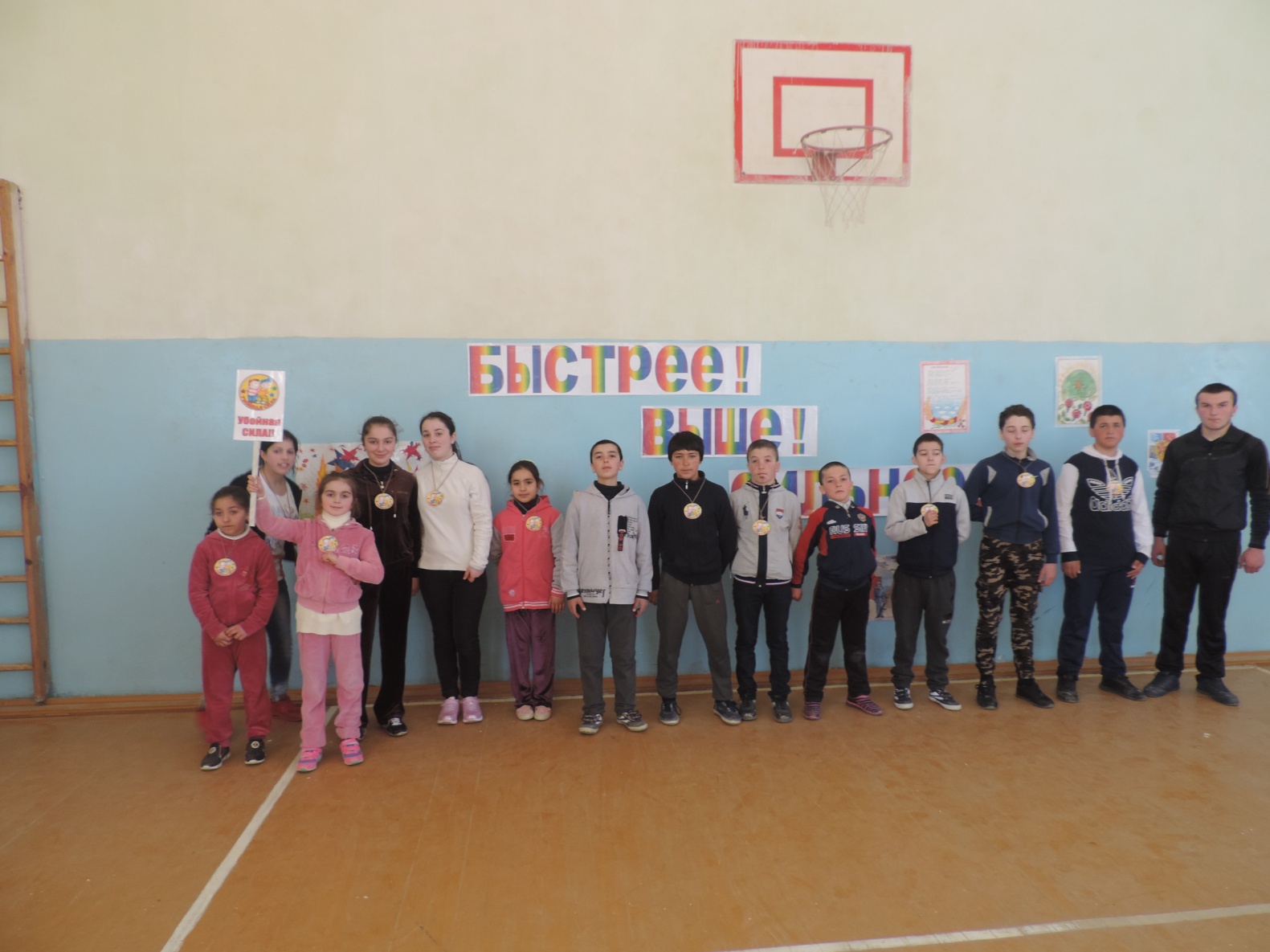 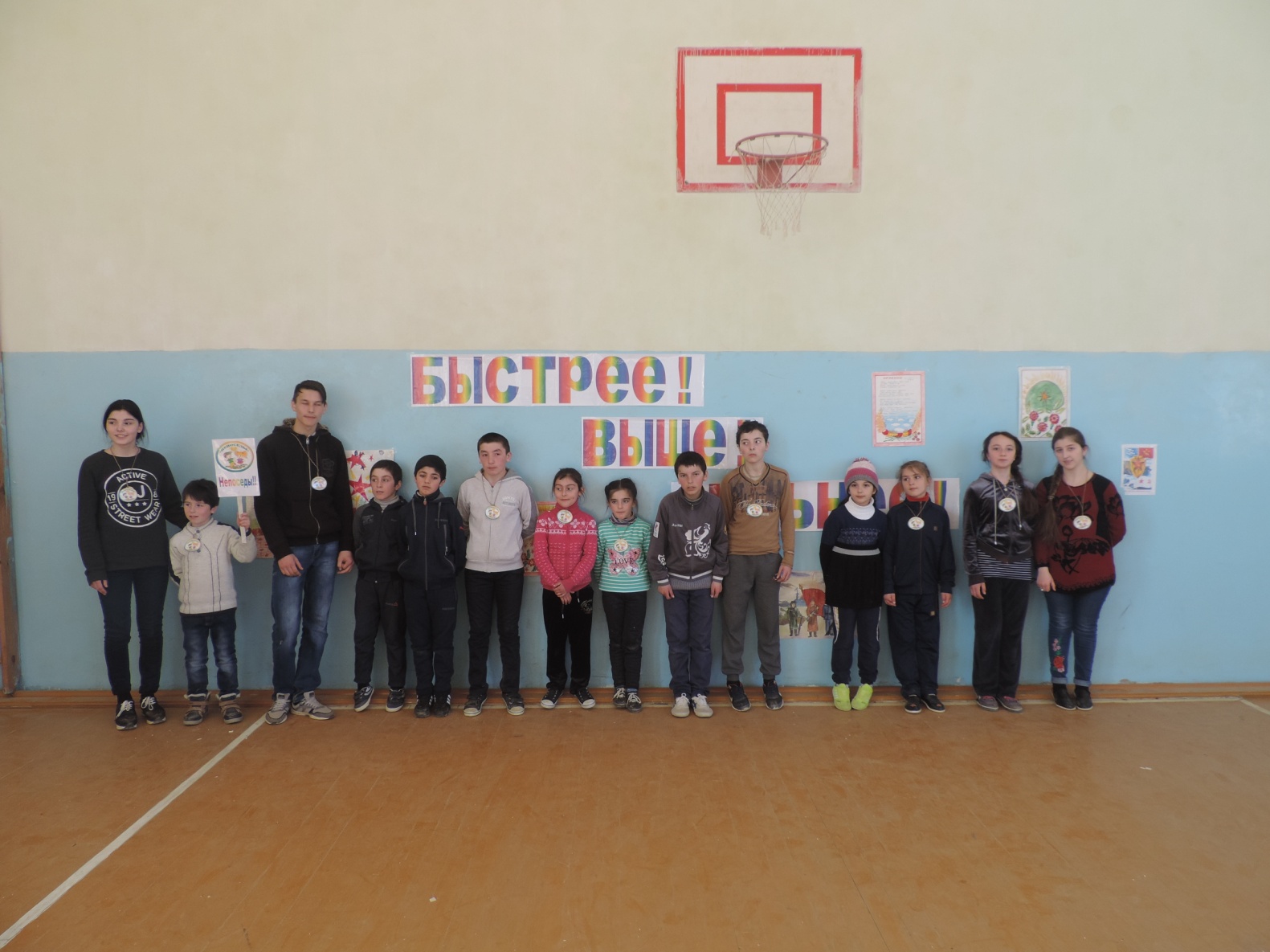 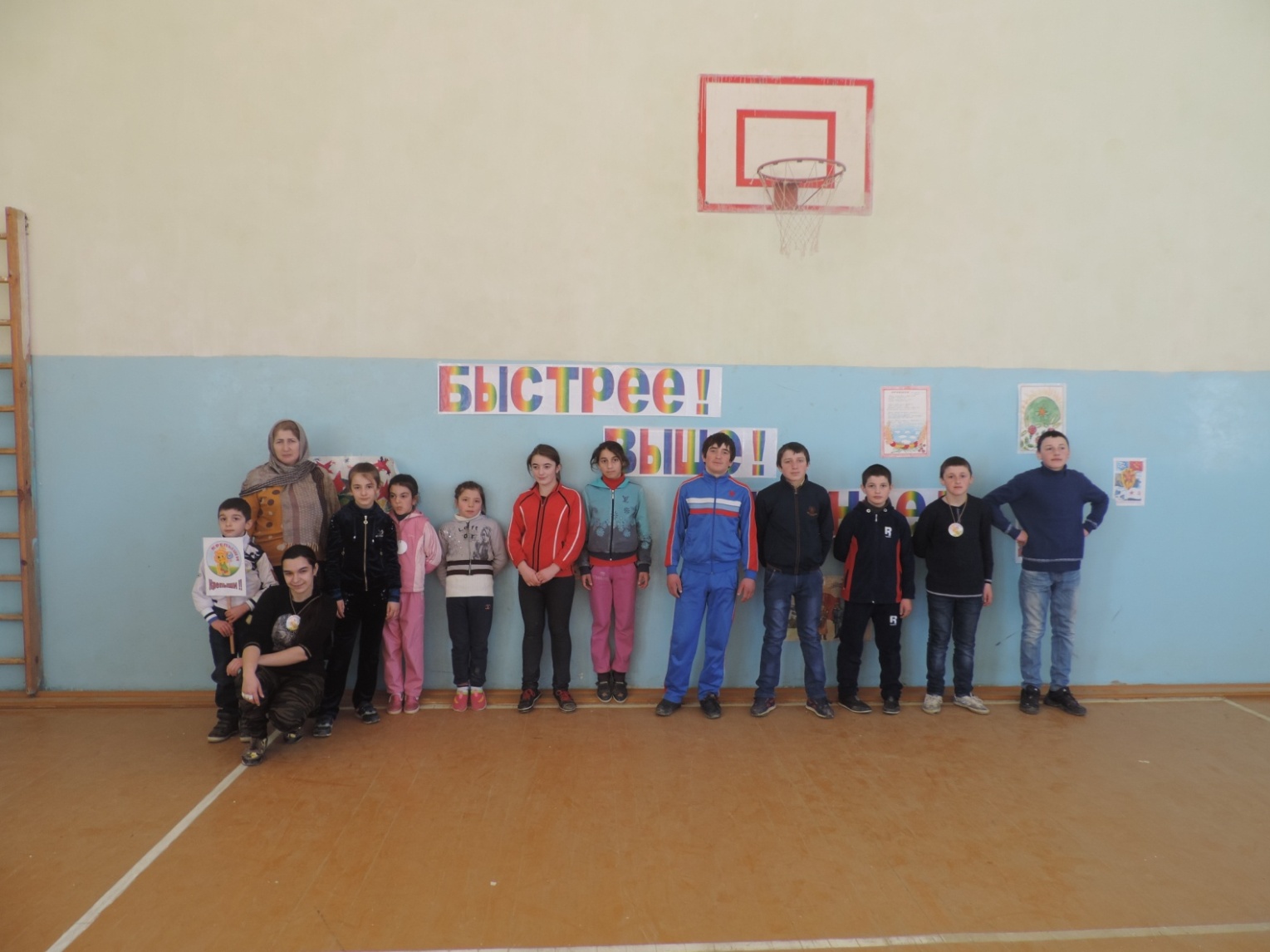 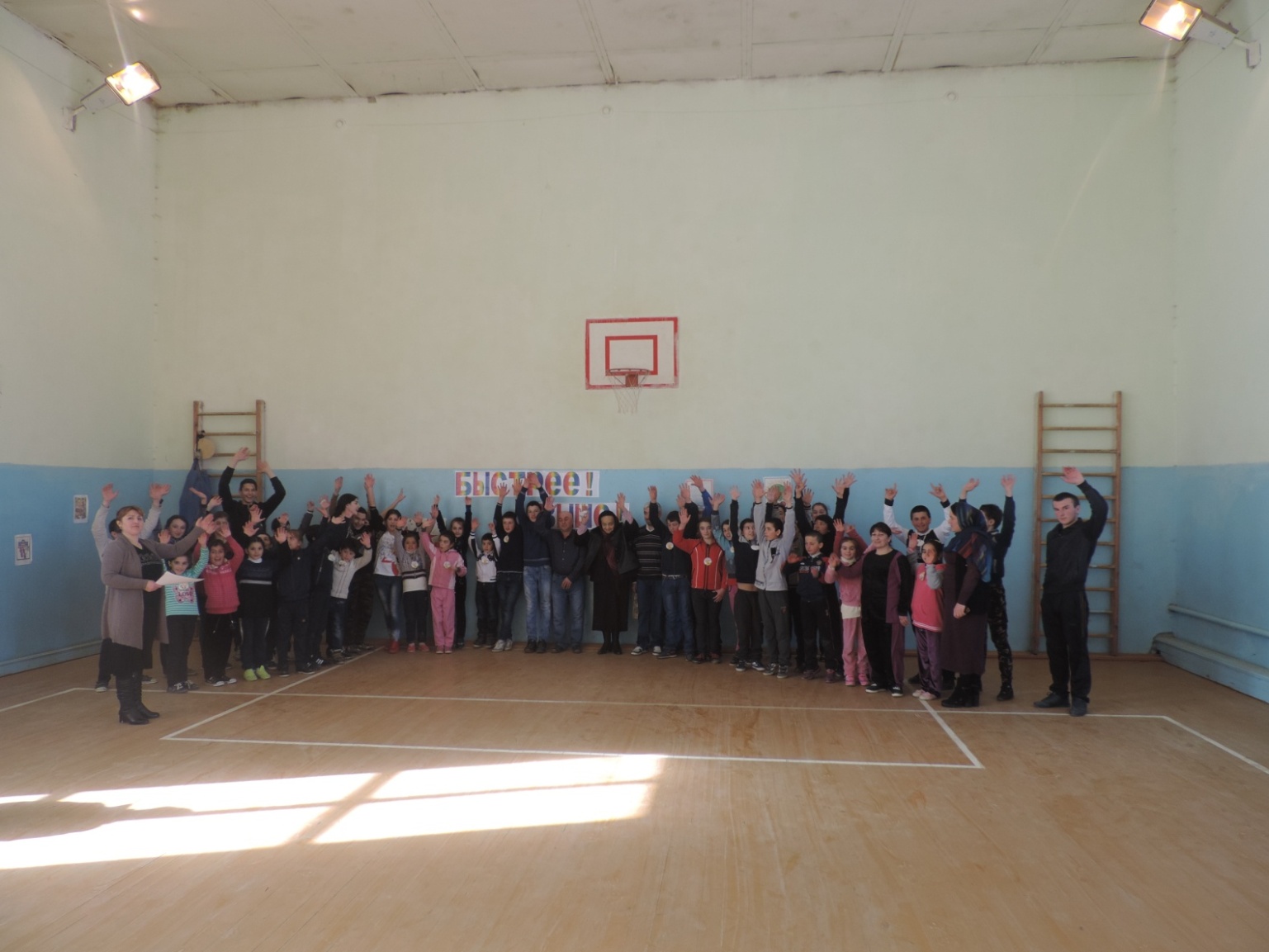 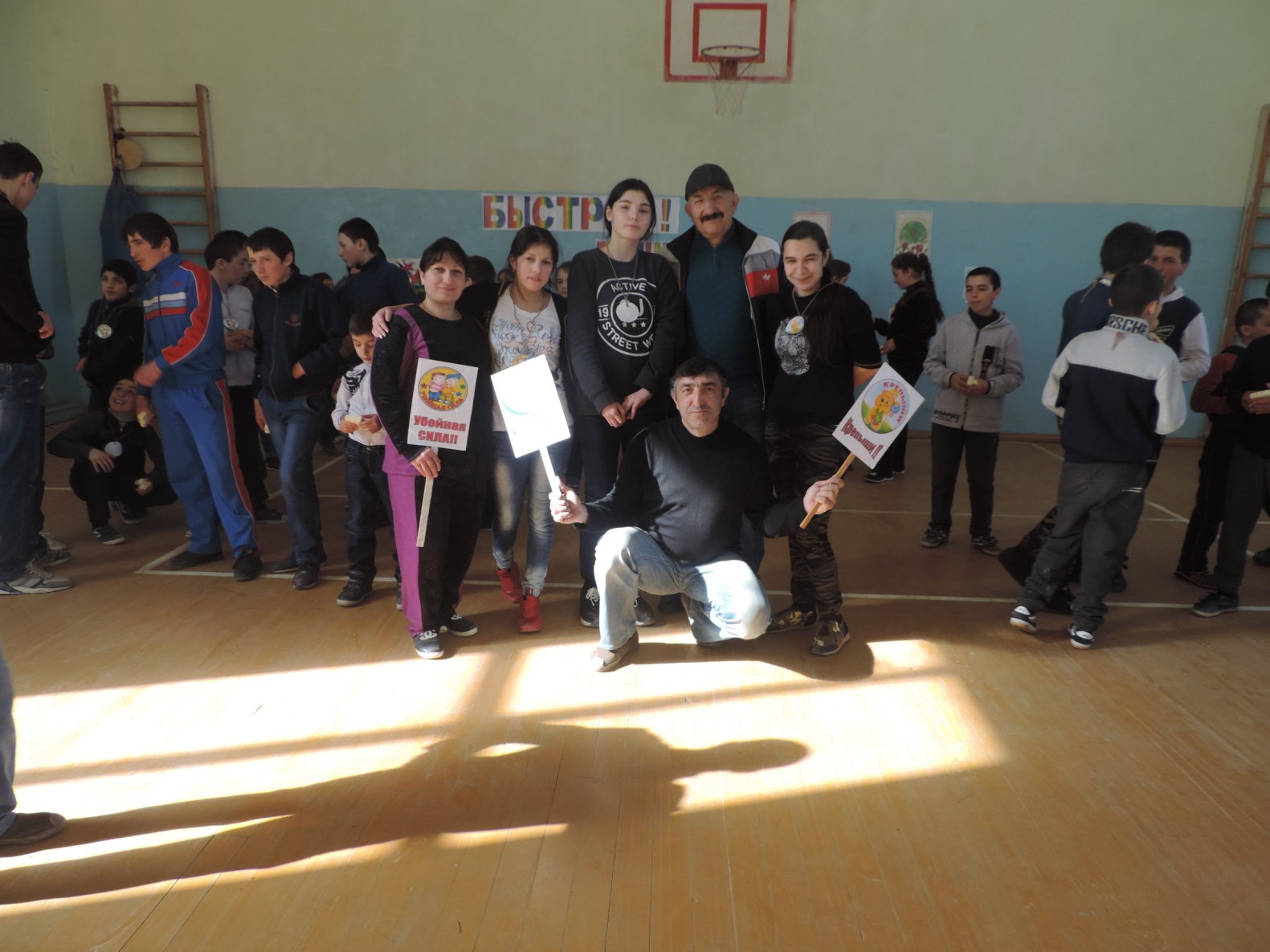 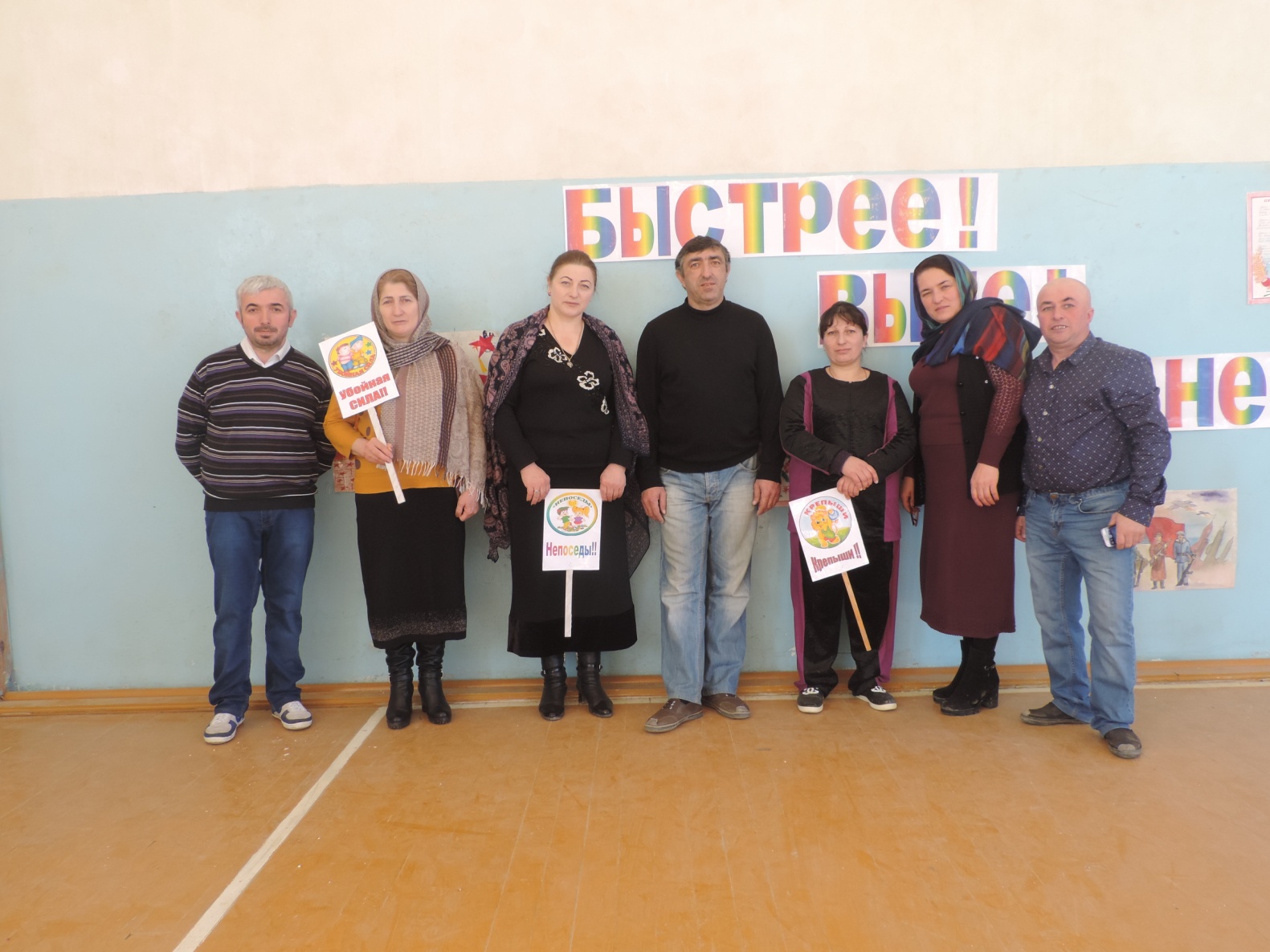 